КАЛЕНДАРНЫЙ ПЛАН работы колледжапо воспитательной деятельности на 2022-2023 учебный годструктурного подразделенияв городском округе ДомодедовоДомодедово, 2022СОДЕРЖАНИЕВОСПИТАТЕЛЬНАЯ деятельность и социализация студентов1.  Организационная работа2.  Реализация Программы воспитания колледжа     Дополнительное образование     Работа кружков, спортивных секций4. Социализация студентов     Правовая грамотность, профилактика правонарушений и асоциального     поведения студентов     Социальная работа, социальные выплаты      Работа стипендиальной комиссии      Работа комиссий по профилактике правонарушений и асоциального поведения студентов      по городским округам (Совет профилактики)5. Участие студентов в молодежных общественных объединениях        Организация работы органов самоуправления студентов - работа Совета студентов;      работа волонтерских отрядов, профсоюзная организация студентов6. Планируемые результаты7. Требования к организации воспитания обучающихся8. Материально-техническое обеспечение воспитательной работы9. Информационное обеспечение воспитательной работы Цель - создание условий для успешной социализации и эффективной самореализации студентов, формирование профессиональных и личностных качеств конкурентноспособных специалистов; развитие добровольчества (волонтерства), талантов и способностей у студентов, путем поддержки общественных инициатив и проектов, вовлечение обучающихся в добровольческую и в творческую деятельность, в клубное студенческое движение.Методическая тема года: «Программа воспитания как инструмент управления становлением и развитием личности обучающего в образовательном пространстве колледжа», срок – июнь 2023 года 2022 год - Год народного искусства и нематериального культурного наследия народов России2022 год – 350 лет со дня рождения Петра I2023 год - Год педагога и наставникаРабота проводится в соответствии с Федеральным проектом «Социальная активность» в рамках национального проекта «Образование», включает в себя проекты колледжа в направлении социализации и воспитания обучающихся.План работы предусматривает организацию воспитательной работы по следующим модулям:Модуль 1. Гражданское и патриотическое воспитание, формирование российской идентичностиМодуль 2. Профессиональное воспитание и развитие личности, трудовое воспитание и популяризация научных знанийМодуль 3. Духовное и нравственное воспитание, приобщение к культурному наследию, развитие творчестваМодуль 4. Физическое воспитание и здоровьесберегающие технологииМодуль 5. Экологическое воспитаниеМодуль 6. Студенческое самоуправление и взаимодействие участников образовательного процессаМодуль 7. Бизнес-ориентирующее развитие (молодежное предпринимательство)Модуль 8. Правовое сознание (профилактика правонарушений и асоциального поведения обучающихся, правовая грамотность)Модуль 9. Кураторство и поддержкаМодуль 10. Волонтерское движение и поддержка студенческих инициативЦели Программы воспитания - содержание проектного метода управления -  это комплекс взаимосвязанных мероприятий, определяющих задачи и охватывающих направления работы колледжа по воспитательной деятельности и социализации обучающихся:Модуль 1. Гражданское и патриотическое воспитание, формирование российской идентичности (патриотическое воспитание) - содействовать проявлению гражданско-патриотической позиции, демонстрации осознанного поведения на основе традиционных общечеловеческих ценностей; способствовать воспитанию любви к своей Родине.Организация работы, обновление содержания, организационных форм и технологий воспитательной деятельности, направленных на совершенствование патриотического воспитания; развитие у студентов колледжа высокого патриотического сознания, верности Отечеству, готовности к выполнению конституционных обязанностей, направленной на социализацию и формирование активной гражданской позиции молодёжи.Модуль 2. Профессиональное воспитание и развитие личности, трудовое воспитание и популяризация научных знаний – способствовать развитию профессионально - и культурно-ориентированной личности, обладающей мировоззренческим потенциалом, способной к профессиональному, интеллектуальному и социальному творчеству, владеющей устойчивыми знаниями и навыками выполнения профессиональных обязанностейМодуль 3. Духовное и нравственное воспитание, приобщение к культурному наследию, развитие творчества (студенческая жизнь) - способствовать развитию гармоничной личности и успешной самореализации в жизни общества и в профессии (специальности); Реализация показателя Федерального проекта «Социальная активность» - доля молодежи, задействованной в мероприятиях по вовлечению в творческую деятельность, от общего числа обучающихся (молодежи в стране). Механизм достижения показателя: вовлечение молодежи в творческую деятельность посредством проведения мероприятий в сфере культуры и искусства, в том числе образовательных; создание дополнительных возможностей для самореализации творческой молодежи.подраздел «Дополнительное образование» -  развитие у обучающихся творческих способностей, формирование навыков самостоятельной и исследовательской работы, форма добровольного объединения обучающихся; задействованы обучающиеся всех курсов и специальностей/профессий, что позволяет организовать взаимодействие, и обеспечить чувство товарищества, привить коллективный дух и объединить обучающихся на основе стремления к достижению общей цели; способствует социализации обучающихся. Реализация показателя ФП «Социальная активность» - доля студентов, вовлеченных в клубное студенческое движение, от общего числа обучающихся (студентов страны)Механизм достижения показателя: вовлечение студентов в клубное студенческое движение путем создания позитивного и привлекательного имиджа клубного студенческого движения, проведение обширной информационной кампания о мероприятиях и возможностях клубного студенческого движения, проведение различных мероприятий, отвечающих запросам современной студенческой молодежи.Организация работы, развитие мотивации личности к познанию и творчеству посредством реализации дополнительных образовательных программ; создание условий содержательного досуга обучающихся, их участия в самоуправлении и общественно-полезной деятельности колледжа, обеспечение развития общекультурных интересов обучающихся, решению задач нравственного и профессионального воспитания.Модуль 4. Физическое воспитание и здоровьесберегающие технологии (Здоровье и спорт) - обеспечить сохранение и укрепление здоровья, развитие потребности в здоровом образе жизни, а также профилактике здоровья; обеспечить возможность сформировать здоровый образ жизни у самих обучающихся, а также грамотно пропагандировать его среди населения. Создание организационных, методических предпосылок для комплексного решения проблемы укрепления и сохранения здоровья студентов, формирования у них отношения к здоровому образу жизни как к одному из главных путей в достижении успеха при использовании оптимальных средств формирования, сохранения и укрепления здоровья; формирование у студентов системы представлений о здоровье и здоровом образе жизни, понимания их значимости.Модуль 5 Экологическое воспитание - «Я меняю мир вокруг себя» - создать собственную систему экологически целесообразного поведения человека; обеспечить развитие экологического мышления, гуманистического отношения к окружающей среде. Модуль 6 Студенческое самоуправление и взаимодействие участников образовательного процесса (студенческий совет) - обеспечить участие обучающихся в управлении государственными и общественными делами на основе собственной активной социальной позиции. Организация работы, участие в проекте, материально- техническое, методическое, программное и консультационное сопровождение проекта; выявление и развитие творческого потенциала личности студента с учётом его возможностей; развитие органов студенческого самоуправления с целью создания благоприятных условий для самореализации, самоутверждения, саморазвития каждого студента колледжа. Реализация показателя ФП «Социальная активность» - численность обучающихся, вовлеченных в деятельность общественных объединений на базе образовательных организаций среднего профессионального образования. Механизм достижения показателя: вовлечение обучающихся в деятельность общественных объединений на базе образовательных организаций посредством создания привлекательного имиджа общественных объединений, а также создания дополнительных возможностей для самореализации обучающихся в общественных объединениях. Реализация показателя ФП «Социальная активность» - доля студентов, вовлеченных в клубное студенческое движение, от общего числа обучающихся (студентов страны). Механизм достижения показателя: создание региональных отделений Национальной лиги студенческих клубов (далее - НЛСК), проведение и посещение мероприятий дискуссионного студенческого клуба "Диалог на равных", регистрация участников в мобильном приложении OnRussia, а также проведение информационных активностей посредством данного приложения.Модуль 7. Бизнес-ориентирующее развитие (молодежное предпринимательство) – способствовать развитию повышения экономической и финансовой культуры обучающихся, экономической грамотности; расширению знаний студентов по вопросам социально-экономической действительности, обеспечения устойчивого развития экономики страны, обеспечения экономической безопасности, развития рыночных отношений, малого бизнеса и предпринимательства.Модуль 8. Правовое сознание (профилактика) - повышение правовой грамотности студентов, выявление и предупреждение негативного противоправного поведения обучающихся; организация целенаправленной работы как со студентами, находящимися в состоянии дезадаптации и требующими повышенного внимания, так и с их непосредственным окружением.Социальная педагогика - это отрасль педагогики, исследующая воздействие социальной среды на воспитание и формирование личности; разрабатывающая систему мероприятий по оптимизации воспитания личности с учетом конкретных условий социальной среды.Социальный педагог в своей профессиональной деятельности имеет дело с обучающимися в процессе их развития, воспитания, социального становления. В центре внимания социального педагога в колледже находится социализация студента, его успешная интеграция в общество как альтернатива обособлению, «выпадению» из нормальных социальных отношений. Для этого социальный педагог осуществляет комплекс мероприятий по воспитанию, образованию, развитию и социальной защите личности в учреждениях и по месту жительства обучающихся, при этом он выступает посредником между личностью обучающихся и учреждением, семьей, средой, специалистами различных социальных служб, ведомств и административных органов; определяет задачи, формы, методы социально-педагогической работы, способы решения личных и социальных проблем, принимает меры по социальной защите и социальной помощи, реализации прав и свобод личности, по охране жизни и здоровья обучающихся.Модуль 9 «Кураторство и поддержка» - процесс адаптации личности характеризуется самоопределением ее в коллективе, обретением «своего лица», реализацией индивидуальных возможностей. Кураторство— незаменимая и при правильной организации, эффективная система взаимодействия преподавателей и студентов, которая позволяет решать многие задачи в учёбе и в других студенческих проблемах, передавать молодёжи жизненный опыт, знания, традиции, оказывать определённое воздействие на их мировоззрение и поведение» Организация работы, контроль за выполнением функций куратора - организационно-управленческая, воспитательная, информативная и здоровьесберегающая деятельность в учебной группе.В рамках социальной поддержки обучающихся - контроль за соблюдением законодательства в части мер социальной поддержки обучающихся (стипендии), студентов из малообеспеченных семей, материального поощрения обучающихся, повышения мотивации, стимулирования и поддержки студентов в период освоения ими профессиональных образовательных программ.Модуль 10. Волонтерское движение и поддержка студенческих инициатив (волонтеры) - обеспечить развитие и социальную самореализацию студентов путем ознакомления с различными видами социальной активности.  Реализация показателя ФП «Социальная активность» - доля граждан, вовлеченных в добровольческую деятельность. Механизм достижения показателя: вовлечение граждан Российской Федерации в добровольческую деятельность путем создания позитивного и привлекательного имиджа добровольца (волонтера), создание добровольческих (волонтерских) центров и объединений, проведение образовательных мероприятий, выявление и поддержка эффективных практик по добровольчеству (волонтерcтву), в том числе распространение данных практик в субъекты Российской Федерации.Реализация воспитательного воздействия осуществляется посредством следующих компетенций: Нормативно - правовая компетенция   знание законодательства о современном образовании;   нормативно-правовое обеспечение профессиональной деятельности классного руководителя (куратора учебной группы, мастера производственного обучения);  умение применять правовую базу о защите детства. Данная компетенция обязательна для подготовки и осуществления проектов, она обеспечивает внешний локус контроля, т.е. формирует легальность деятельности, осознание законности. Аналитическая компетенция  обучение анализу воспитательных ситуаций и выработке конкретных решений;  реализация мониторинга по изучению личностного развития обучающихся в едином воспитательном пространстве. Эта компетенция обязательна для подготовки и осуществления проектов, она является переходной от объектной к субъектной позиции обучающегося. Обучающийся с помощью этой компетенции осваивает окружающий мир и свою позицию в этом мире, с точки зрения удовлетворения своих потребностей. Социально-педагогическая компетенция  создание опыта взаимодействия субъектов воспитательного процесса; - поддержание партнерских отношений с семьей обучающегося;  формирование социально-психологического климата, способствующего всестороннему развитию личности обучающегося. Наличие этой компетенции говорит о педагогическом мастерстве, т. е. об умении организовывать воспитательную работу на основе проектов педагогическими работниками. Социокультурная компетенция  изучение потребностей, желаний и интересов студентов в организации и проведении внеурочных мероприятий;  сохранение и обогащение опыта культурной и духовной жизни нации. Компетенция здоровьесбережения   овладение технологиями обучения студентов в области здорового образ жизни; сформировать потребность занимается своим здоровьем, вести активный образ жизни и вовлекать в этот процесс других обучающихся.Планируемые результаты «Высоконравственный, творческий, компетентный гражданин России, принимающий судьбу Отечества как свою личную, осознающий ответственность за настоящее и будущее своей страны, укорененный в духовных и культурных традициях многонационального народа Российской Федерации» (национальный воспитательный идеал, Концепция духовно-нравственного развития и воспитания личности гражданина России)В концепции ФГОС указаны требования к результатам освоения основных образовательных программ.Личностные результаты – это готовность и способность обучающихся к саморазвитию и личностному самоопределению, сформированность их мотивации к обучению и целенаправленной познавательной деятельности, системы значимых социальных и межличностных отношений, ценностно-смысловых установок, отражающих личностные и гражданские позиции в деятельности, социальные компетенции, правосознание, способность ставить цели и строить жизненные планы, способность к осознанию российской идентичности в поликультурном социуме. Личностные результаты освоения основной образовательной программы должны отражать:1) воспитание российской гражданской идентичности: патриотизма, уважения к Отечеству, прошлое и настоящее многонационального народа России; осознание своей этнической принадлежности, знание истории, языка, культуры своего народа, своего края, основ культурного наследия народов России и человечества; усвоение гуманистических, демократических и традиционных ценностей многонационального российского общества; воспитание чувства ответственности и долга перед Родиной;2) формирование ответственного отношения к учению, готовности студентов к саморазвитию и самообразованию на основе мотивации к обучению и познанию, осознанному выбору и построению дальнейшей индивидуальной траектории образования на базе ориентировки в мире профессий и профессиональных предпочтений, с учетом устойчивых познавательных интересов, а также на основе формирования уважительного отношения к труду, развития опыта участия в социально значимом труде;3) формирование целостного мировоззрения, соответствующего современному уровню развития науки и общественной практики, учитывающего социальное,6 культурное, языковое, духовное многообразие современного мира;4) формирование осознанного, уважительного и доброжелательного отношения к другому человеку, его мнению, мировоззрению, культуре, языку, вере, гражданской позиции, к истории, культуре, религии, традициям, языкам, ценностям народов России и народов мира; готовности и способности вести диалог с другими людьми и достигать в нем взаимопонимания;5) освоение социальных норм, правил поведения, ролей и форм социальной жизни в группах и сообществах, включая взрослые и социальные сообщества; участие в школьном самоуправлении и общественной жизни в пределах возрастных компетенций с учетом региональных, этнокультурных, социальных и экономических особенностей;6) развитие морального сознания и компетентности в решении моральных проблем на основе личностного выбора, формирование нравственных чувств и нравственного поведения, осознанного и ответственного отношения к собственным поступкам;7) формирование коммуникативной компетентности в общении и сотрудничестве со сверстниками, детьми старшего и младшего возраста, взрослыми в процессе образовательной, общественно полезной, учебно-исследовательской, творческой и других видов деятельности;8) формирование ценности здорового и безопасного образа жизни; усвоение правил индивидуального и коллективного безопасного поведения в чрезвычайных ситуациях, угрожающих жизни и здоровью людей, правил поведения на транспорте и на дорогах;9) формирование основ экологической культуры, соответствующей современному уровню экологического мышления, развитие опыта экологически ориентированной рефлексивно-оценочной и практической деятельности в жизненных ситуациях;10) осознание значения семьи в жизни человека и общества, принятие ценности семейной жизни, уважительное и заботливое отношение к членам своей семьи;11) развитие эстетического сознания через освоение художественного наследия народов России и мира, творческой деятельности эстетического характера.                    Учитывая требования ФГОС освоения основной профессиональной программы специальностей СПО, выпускники должны овладеть общими и профессиональными компетенциями. Профессиональные компетенции у обучающихся формируются при изучении профессиональных модулей; формированию общих компетенций способствует воспитательная внеурочная деятельность в колледже, имеющая ключевые ПОКАЗАТЕЛИ:Увеличение численности студентов, привлекаемых к участию в творческих мероприятиях – реализация мер, направленная на выявление способных молодых талантливых студентов; участие в мероприятиях, направленных на формирование эстетической культуры личности; на формирование духовно- нравственного воспитания; участвующих в социально- культурных мероприятиях80 % - на уровне образовательной организации30 % - на внешнем уровне – район, город, область, РФ 10 % - на внешнем уровне – достижения - результативность– участие в акциях и мероприятиях гражданско-патриотической направленности95 % - количество студентов, охваченных и принимающих участие в мероприятиях по патриотическому воспитанию– участие в соревнованиях и мероприятиях спортивной направленности80 % - на уровне образовательной организации30 % - на внешнем уровне – район, город, область, РФ80 % - количество студентов, зарегистрированных на сайте и сдававших нормы ГТО25 % - количество студентов, получивших значок ГТО– социальное проектирование и добровольческая (волонтерская) деятельность как средство воспитания и социализации студентов30 % - количество студентов, охваченных добровольческой (волонтерской) деятельностьюУвеличение численности студентов, обучающихся по дополнительным образовательным программам – совершенствование системы дополнительного образования студентов, доступность образовательных услуг80 % - количество студентов, занимающихся в кружках, спортивных секцияхУвеличение численности студентов, привлекаемых к участию в молодежных общественных объединениях органов студенческого самоуправления30 % -  студентов, привлекаемых к участию в молодежных общественных объединениях органов студенческого самоуправления            Воспитательный процесс осуществляется в рамках учебной деятельности, дополнительного образования и внеаудиторной деятельности обучающихся, организуемых в колледже. Воспитательные функции в образовательной организации реализуют все педагогические работники. Воспитательная политика осуществляется во взаимодействии с семьей, организациями городского округа и общественностью.  Требования к организации воспитания обучающихся Условия организации воспитания определяются образовательной организацией: условия-уклад-воспитывающая среда-общность-деятельность- событие.«Уклад – это обустройство человеческой реальности, жизненного пространство человека, человеческих общностей. Это мир человека, а не реестр его функций». Уклад основан на человеческой культуре, традициях, преданиях. Внутри такого пространства рождается команда, коллектив, сообщество, общность. Уклад задает основные правила жизни и отношений в колледже, базовые и свои особенные главные ценности, способы взаимодействия в различных общностях – профессиональной, педагогической, родительской, сверстнической, им определяется среда, не только пространственная, но и образовательная, воспитывающая. В укладе, например, определяется отношение к инклюзии как идеальной норме. Именно уклад и студент задают конфигурацию воспитательной среды, характер деятельностей и общности; удерживает ценностно-смысловые ориентации.Воспитывающая среда - это форма организации образовательного процесса, реализующего цели и задачи воспитания. Воспитательная среда определяется, с одной стороны, целями и задачами воспитания, с другой - культурными ценностями, образцами и практиками. Основными характеристиками воспитательной среды являются ее насыщенность и структурированность. Способ структурирования предполагает интеграцию: - «от взрослого»: предметно-пространственной развивающей образовательной среды, - «от совместности обучающегося и педагогического работника»: со-бытийной среды как способ жизнедеятельности и событийности студенческой общности, - «от обучающегося (студенческая инициатива, поддержанная и сопровождаемая педагогическими работниками)»: рукотворной среды, которая, с одной стороны, является результатом развития, с другой – формирует ценностно-смысловую перспективу творческого и созидающего отношения обучающегося к окружающему миру; раскрывает ценностно-смысловые ориентации.Уклад и воспитывающая среда – это внешние оболочки, создающие условия для того, что должно произойти с обучающимся в общности, в деятельности и в событии.Общность – это пространство между людьми, наполненное и удерживающее смыслы воспитания. Если в общности есть ценность доверия, дружбы, ответственности и заботы, если ее удерживает педагогический работник в общении с обучающимся, то и студент ее воспринимает как естественную, пропитывается этими смыслами. Если в профессиональной общности есть ценность каждого обучающегося как личности, то травмирующие студента отношения уже не возможны в этом укладе, в этой среде и в той деятельности, которую данная профессиональная общность реализует. Если ценность принятия и уважения есть в профессиональной общности, то она транслируется и обучающимся, обеспечивая, например, инклюзию. Воспитывающий потенциал общности реализуется через ее способность удерживать ценностно-смысловые и целевые основания, формировать и развивать связи и отношения обучающегося к другим, миру, самому себе. В общности реализуются ценностно-смысловые ориентации в отношениях и в деятельности.Деятельность - все возможные виды деятельности являются воспитательными, то есть их смысл не столько в обретении неких знаний о предметах деятельности и способах манипулирования с ними, сколько в том, что они являются уникальными опытами жизни обучающегося, предельно авторскими и адресными.Событие - воспитательный потенциал события живет в ритмах ежедневной жизни, в круге привычных праздников и способах их празднования, в тех мероприятиях, которыми насыщена жизнь студента в колледже (событие жизни, точка встречи поколений в бытийных и культурных позициях)Выбор форм организации воспитательной работы основывается на анализе эффективности и практическом опыте.Для реализации Программы определены следующие формы воспитательной работы с обучающимися:– информационно-просветительские занятия (лекции, встречи, совещания, собрания и т.д.)– массовые и социокультурные мероприятия;– спортивно-массовые и оздоровительные мероприятия;–деятельность творческих объединений, студенческих организаций;– психолого-педагогические тренинги и индивидуальные консультации;– научно-практические мероприятия (конференции, форумы, олимпиады, чемпионаты и др.);–профориентационные мероприятия (конкурсы, фестивали, мастер-классы, квесты, экскурсии и др.);– опросы, анкетирование, социологические исследования среди обучающихся.Материально-техническое обеспечение воспитательной работыКолледж располагает материально-технической базой, обеспечивающей проведение указанных в программе воспитания мероприятий. При этом при подготовке к соревнованиям/чемпионатам Ворлдскиллс используются ресурсы организаций-партнеров.Основными условиями реализации рабочей программы воспитания являются соблюдение безопасности, выполнение противопожарных правил, санитарных норм и требований.Для проведения воспитательной работы образовательная организация обладает следующими ресурсами:- библиотечный информационный центр;- актовый зал с акустическим, световым и мультимедийным оборудованием;- спортивный зал со спортивным оборудованием;- открытые спортивные площадки, футбольное поле;- специальные помещения для работы кружков, студий, клубов, с необходимым для занятий материально-техническим обеспечением (оборудование, реквизит и т.п.). Информационное обеспечение воспитательной работыИнформационное обеспечение воспитательной работы имеет в своей инфраструктуре объекты, обеспеченные средствами связи, компьютерной и мультимедийной техникой, Интернет - ресурсами и специализированным оборудованием.Информационное обеспечение воспитательной работы направлено на: информирование о возможностях для участия обучающихся в социально значимой деятельности; информационную и методическую поддержку воспитательной работы; планирование воспитательной работы и её ресурсного обеспечения; мониторинг воспитательной работы; дистанционное взаимодействие всех участников (обучающихся, педагогических работников, органов управления в сфере образования, общественности); дистанционное взаимодействие с другими организациями социальной сферы.Информационное обеспечение воспитательной работы включает: комплекс информационных ресурсов, в том числе цифровых, совокупность технологических и аппаратных средств (компьютеры, принтеры, сканеры и др.). Система воспитательной деятельности образовательной организации представлена на сайте организации.ЦЕЛЕВЫЕ ПОКАЗАТЕЛИ на 2022-2023 учебный годВ рамках взаимодействия с отделом колледжа по комплексной безопасности и охране труда, планируемые профилактические МЕСЯЧНИКИ на 2022-2023 учебный годМЕРОПРИЯТИЯ КАЛЕНДАРНОГО ПЛАНА РАБОТЫ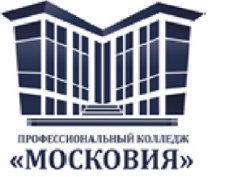 Государственное автономное ПрофессиональноЕ образовательноеучреждение московской области«профессиональный КОЛЛЕДЖ «московия»«Утверждаю»Заведующий структурнымподразделением в городском округеДомодедово______________________Н.А. Кияшева«_______» _______________ 2023 годаОснования для разработки программыНастоящая программа разработана на основе следующих нормативных правовых документов:- Конвенция ООН о правах ребенка;- Конституция Российской Федерации, принята на Всенародном   голосовании, 12 декабря 1993 (с доп. и изм., с поправками);- Указ Президента Российской Федерации от 02.07.2021 № 400 «О стратегии национальной безопасности Российской
Федерации»;- Указ Президента Российской Федерации от 21.07.2020 №474 «О национальных целях развития Российской Федерации на период Федеральный Закон от 31.07.2020 №304-ФЗ «О внесении изменений в Федеральный закон «Об образовании в Российской Федерации» по вопросам воспитания обучающихся» (далее-ФЗ-304);- Федеральный закон от 28 июня 2014 №172-ФЗ «О стратегическом планировании в Российской Федерации»;- Федеральный закон от 29 декабря 2012 №273-ФЗ «Об образовании в Российской Федерации»;- Федеральный закон от 6 октября 2003 №131-ФЗ «Об общих принципах организации местного самоуправления в Российской Федерации»;- Федеральный закон от 25.07.2002 № 114-ФЗ «О противодействии экстремистской деятельности»;- Федеральный закон от 24.06.1999 № 120-ФЗ «Об основах системы профилактики безнадзорности и правонарушений несовершеннолетних»;- Федеральный закон от 12 января 1996 №7-ФЗ «О некоммерческих организациях»;- Федеральный закон от 11 августа 1995 №135-ФЗ «О благотворительной деятельности и добровольчестве (волонтерстве)»;- Федеральный закон от 19 мая 1995 №82-ФЗ «Об общественных объединениях»;- Распоряжение     Правительства      Российской      Федерации от 12.11.2020 №2945-р об утверждении Плана мероприятий по реализации в 2021 - 2025 годах Стратегии развития воспитания в Российской Федерации на период до 2025 года;- Распоряжение Правительства Российской Федерации от 29 мая 2015 № 996-р об утверждении Стратегии развития воспитания в Российской Федерации на период до 2025 года;- Распоряжение Правительства Российской Федерации от 13 февраля 2019 №207-р об утверждении Стратегии пространственного развития Российской Федерации на период до 2025 года;- Приказ Министерства просвещения Российской Федерации от 1 февраля 2021 №37 об утверждении методик расчета показателей федеральных проектов национального проекта «Образование»;- Приказ Министерства экономического развития Российской Федерации от 24 января 2020 №41 «Об утверждении методик расчета показателей федерального проекта «Кадры для цифровой экономики» национальной программы «Цифровая экономика Российской Федерации»;- Закон Московской области №114/2015-ОЗ «О патриотическом воспитании в Московской области»;- Закон Московской области №142/2021-ОЗ «О молодежной политике в Московской области»;- Закон Московской области «О профилактике наркомании и токсикомании на территории Московской области» (принят постановлением Московской областной Думы от 15 декабря 2004 года №22/121-П);- Закон Московской области «О мерах по предупреждению причинения вреда здоровью и развитию несовершеннолетних в Московской области» от 4 декабря 2009 г. №148/2009/ОЗ (с изменениями и дополнениями);- Закон Московской области «О защите несовершеннолетних от угрозы алкогольной зависимости и профилактике алкоголизма среди несовершеннолетних в Московской области» от 24 декабря 2010 г. №176/2010-ОЗ (принят Постановлением Московской областной Думы от 23 декабря 2010 г. №З/140-П);- локальные акты ГАПОУ МО Профессионального колледжа «Московия». Личностные результатыреализации программы воспитанияКод личностных результатов реализации программы воспитания Осознающий себя гражданином и защитником великой страныЛР 1Проявляющий активную гражданскую позицию, демонстрирующий приверженность принципам честности, порядочности, открытости, экономически активный и участвующий в студенческом и территориальном самоуправлении, в том числе на условиях добровольчества, продуктивно взаимодействующий и участвующий в деятельности общественных организацийЛР 2Соблюдающий нормы правопорядка, следующий идеалам гражданского общества, обеспечения безопасности, прав и свобод граждан России. Лояльный к установкам и проявлениям представителей субкультур, отличающий их от групп с деструктивным и девиантным поведением. Демонстрирующий неприятие и предупреждающий социально опасное поведение окружающихЛР 3Проявляющий и демонстрирующий уважение к людям труда, осознающий ценность собственного труда. Стремящийся к формированию в сетевой среде личностно и профессионального конструктивного «цифрового следа»ЛР 4Демонстрирующий приверженность к родной культуре, исторической памяти на основе любви к Родине, родному народу, малой родине, принятию традиционных ценностей многонационального народа РоссииЛР 5Проявляющий уважение к людям старшего поколения и готовность к участию в социальной поддержке и волонтерских движенияхЛР 6Осознающий приоритетную ценность личности человека; уважающий собственную и чужую уникальность в различных ситуациях, во всех формах и видах деятельностиЛР 7Проявляющий и демонстрирующий уважение к представителям различных этнокультурных, социальных, конфессиональных и иных групп. Сопричастный к сохранению, преумножению и трансляции культурных традиций и ценностей многонационального российского государстваЛР 8Соблюдающий и пропагандирующий правила здорового и безопасного образа жизни, спорта; предупреждающий либо преодолевающий зависимости от алкоголя, табака, психоактивных веществ, азартных игр и т.д. Сохраняющий психологическую устойчивость в ситуативно сложных или стремительно меняющихся ситуацияхЛР 9Заботящийся о защите окружающей среды, собственной и чужой безопасности, в том числе цифровойЛР 10Проявляющий уважение к эстетическим ценностям, обладающий основами эстетической культурыЛР 11Принимающий семейные ценности, готовый к созданию семьи и воспитанию детей; демонстрирующий неприятие насилия в семье, ухода от родительской ответственности, отказа от отношений со своими детьми и их финансового содержанияЛР 12Гибко реагирующий на появление новых форм трудовой деятельности, готовый к их освоению ЛР 13Осознающий значимость системного познания мира, критического осмысления накопленного опытаЛР 14Развивающий творческие способности, способный креативно мыслить ЛР 15Способный в цифровой судьбе проводить оценку информации, ее достоверность, строить логические умозаключения на основании поступающей информации ЛР 16Демонстрирующий приверженность принципам честности, порядочности, открытостиЛР 17Личностные результаты реализации программы воспитания, определенные отраслевыми требованиями к деловым качествам личностиЛичностные результаты реализации программы воспитания, определенные отраслевыми требованиями к деловым качествам личностиГотовый к профессиональной конкуренции и конструктивной реакции на критикуЛР 18Личностные результаты реализации программы воспитания, определенные Московской областьюЛичностные результаты реализации программы воспитания, определенные Московской областьюСопричастный к сохранению, преумножению и трансляции культурных традиций и ценностей многонационального российского государства ЛР 19Вступающий в конструктивное профессионально значимое взаимодействие с представителями разных субкультур ЛР 20Личностные результаты реализации программы воспитания, определенные ключевыми работодателямиЛичностные результаты реализации программы воспитания, определенные ключевыми работодателямиОсознающий выбор специальности и возможностей реализации собственных жизненных планов; отношение к профессиональной деятельности как возможности участия в решении личных, общественных, государственных, общенациональных проблемЛР 21Готовый к самостоятельной профессиональной деятельности в современном обществе, проявляющий высокопрофессиональную трудовую активностьЛР 22Готовый к общению и взаимодействию с людьми самого разного статуса и в многообразных обстоятельствах. Понимающий сущностьнравственных качеств и черт характера окружающих людей и, следовательно, умеющий находить индивидуальный подход к каждомуклиенту ЛР 23Обладающий экономической и финансовой культурой, экономической грамотностью, а также собственной адекватной позицией поотношению к социально-экономической действительностиЛР 24Личностные результаты реализации программы воспитания, Определенные ГАПОУ МО «Профессиональный колледж «Московия»Личностные результаты реализации программы воспитания, Определенные ГАПОУ МО «Профессиональный колледж «Московия»Обладающий социальной активностью, лидерскими качествами,принимающий активное участие в студенческом самоуправленииЛР 25№Направления работыМероприятия(основные методы работы, технологии реализации, направления работы)Показатели№Направления работыМероприятия(основные методы работы, технологии реализации, направления работы)Показатели1Формирование базы данных об организацияхсоциальной сферы городских округовразвитие договорных отношений с организациями городских округов (социальной сферы, культуры и спорта, молодежными центрами и т.п.)Количество договоров о сотрудничестве (взаимодействии) с организациями социальной сферы в расчете на 100 студентов, обучающихся по программам СПО по очной форме обучения (ед.)Количество договоров/ контингент*1002Поддержка индивидуализации и самореализации обучающихся за счет свободного выбора деятельности- участие в мероприятиях колледжа, района- участие в конкурсах, олимпиадах, викторинах разного уровня- организация дополнительного образования студентов (кружки)- участие во Всероссийских конкурсах в соответствии с перечнем олимпиад и иных интеллектуальных и (или) творческих конкурсов, мероприятий, направленны на развитие интеллектуальных и творческих способностей, способностей к занятиям физической культурой и спортом, интереса к научной (научно- исследовательской) и инженерно- технической, изобретательной, творческой, физкультурно- спортивной деятельности, а также на пропаганду научных знаний, творческих и спортивных достижений, Показатель - количество победителей и призёров всероссийских конкурсов творческого мастерства (наука, искусство, спорт), в расчете на 100 студентов образовательной организации: за каждого победителя 400 баллов;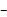 за каждого призера 200 баллов; отсутствие 0 баллов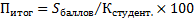 где: -сумма баллов за каждого победителя и призера всероссийских конкурсов творческого мастерства;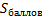  количество студентов образовательной организации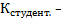 Результаты участия студентов в соревнованиях, конкурсах, олимпиадах, проектах, фестивалях и других мероприятиях (I -III место):- достижения на международном    и федеральном уровне- достижения на региональном уровне - достижения на муниципальном уровне - достижения на уровне колледжа Подтверждающие документы- копии дипломов победителей и призеров РФ3Количество победителей и призеров Всероссийских конкурсов творческого мастерства (наука, искусство, спорт)- Выполнение показателей эффективности деятельности ГАПОУ МО «Профессиональный колледж «Московия по направлению воспитательной деятельности (пункт 16) Приказ Министерства просвещения Российской Федерации «Перечень олимпиад и иных интеллектуальных и (или) творческих способностей, способностей к занятиям физической культурой и спортом, интереса к научной (научно-исследовательской), инженерно-технической, изобретательской, творческой, физкультурно-спортивной деятельности, а также на пропаганду научных знаний, творческих и спортивных достижений, на учебный год»в расчете на 100 студентов структурного подразделения (корпуса)подтверждающие документы- копии дипломов победителей и призеров РФ4Организация и проведение ежемесячно мероприятий военно-патриотической направленности– Дни боевой славы/Дни воинской славы, встречи с ветеранами локальны войн и ВОВ, уроки Мужества, участие в военно- патриотически акциях, шефство над ветеранами (работа волонтерского отряда); диспуты, викторины, круглые столы; оформление тематических выставок- Проведение занятий в патриотических кружках во всех структурных подразделениях колледжа- Организация взаимодействия с организациями городских округов- Активное участие в городских, районных, областных мероприятиях военно-патриотической направленности- Организация экскурсий по местам боевой славы, музеям и местам памяти- Участие студентов в общественных организациях - работа волонтерского отряда- программа патриотического воспитания- 95% студентов СП участвуют в мероприятиях военно-патриотической направленности- приказы- фото-видеодокументы5Организация и проведение ежемесячно мероприятий спортивно- массовой направленности- Выполнение «Дорожной карты» (плана мероприятий) по организации спортивно – массовой работы; во исполнение совместного приказа Министерства образования Московской области и Московского областного регионального отделения общественно-государственного физкультурно-спортивного объединения (МОРО ОГФСО) «Юность России» «Об организации и проведении Спартакиады среди обучающихся государственных профессиональных образовательных организаций Московской области в 2022-2023 учебном году»- Работа спортивных клубов (секций) во всех структурных подразделениях колледжа- Участие в ежеквартальной областной акции «Здоровье – твое богатство»- Организация взаимодействия с организациями городских округов по направлению спортивной и спортивно-массовой работы- Работа методического объединения преподавателей УД «Физическая культура»- Активное участие в городских, районных, областных мероприятиях спортивно - массовой направленности- увеличение количества студентов, участвующих в спортивно-массовых мероприятиях- увеличение количества студентов и педагогических работников, сдавших нормы ГТО и занимающихся регулярно спортом- приказы- фото-видеодокументы- протоколы методического объединения6Организация и проведение ежемесячно мероприятий по профилактике- Организация и проведение встреч со специалистами субъектов профилактики: отдел опеки и попечительства, КДН/ОДН, ОПН (отдела по профилактике нарушений), ОВД/МВД/УВД, здравоохранения, отдела по контролю за оборотом наркотиков, наркодиспансера, социально-психологической службы района и др.- проведение тематических классных часов по группам- организация тематических мероприятий: линеек, акций, круглых столов- проведение мониторингов по профилактике правонарушений и асоциального поведения студентов, мониторингов по социальным выплатам- проведение мониторингов по студентам «группы риска», индивидуальная работа со студентами этой категорииПоказатель - количество студентов, стоящих на внутреннем учете образовательной организации, не совершивших правонарушений в течение 2022-2023 учебного года, в расчете на 100 студентов образовательной организации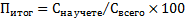 где: - количество студентов, стоящих на внутреннем учете образовательной организации, не совершивших правонарушений 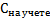 в течение 2021-2021 учебного года; количество студентов образовательной организации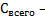 - не менее 1 встречи в месяц со специалистами служб района- нет - отсутствие обоснованных жалоб студентов, родителей, сотрудников по поводу конфликтных ситуаций- участие студентов «группы риска», студентов - ЛОВЗ в соревнованиях, конкурсах, олимпиадах, проектах, фестивалях и других мероприятиях6.1Контроль посещаемости- Ежедневный контроль за посещаемостью студентов- Еженедельный мониторинг посещаемости - Ежемесячно заседание Комиссии по профилактике не более 10 % студентов СП пропускают занятия без уважительной причины6.2Работа со студентами «группы риска»Количество студентов, совершивших повторное правонарушение в течение учебного годанет – отсутствие студентов, совершивших в течение года повторное правонарушениемесяцНАПРАВЛЕНИЯ РАБОТЫНАПРАВЛЕНИЯ РАБОТЫмесяцБЕЗОПАСНОСТЬВОСПИТАТЕЛЬНАЯ ДЕЯТЕЛЬНОСТЬсентябрьКомплексная безопасность(инструктажи, ДТТ, антитеррористические мероприятия, пожарная безопасность, профилактика травматизма и охрана труда)Комплексная безопасность(инструктажи – ознакомление с локальными актами, приказами, законами по профилактике, ДТТ, Беслан)октябрьГражданская оборонаАнтинаркотический месячникноябрьПрофилактика травматизма и охраны трудаПрофилактика асоциального поведения (идеология терроризма/экстремизма, скулшутинга, расовой и религиозной нетерпимости)декабрьПожарная безопасностьотдел по управлению персоналом - антикоррупционные мероприятияПрофилактика ВИЧ/СПИДотдел по управлению персоналом - антикоррупционные мероприятияянварьАнтитеррористическая безопасностьКомплексная безопасность(инструктажи – ознакомление с локальными актами, приказами, законами по профилактике, ДТТ)февральКомплексная безопасность(инструктажи, ДТТ, антитеррористические мероприятия, пожарная безопасность, профилактика травматизма и охрана труда)Профилактика буллингамартГражданская оборонаАнтинаркотический месячникапрельПрофилактика дорожно-транспортного травматизмаПрофилактика правонарушений и асоциального поведения студентов, правовая грамотностьмайПожарная безопасностьотдел по управлению персоналом - антикоррупционные мероприятияПрофилактика табакокурения и алкоголизмаиюньАнтитеррористическая безопасностьПрофилактика безнадзорности, беспризорностиНаименование мероприятий по направлениям работыСрок исполненияОтветственный исполнительОтметка о выполнении1234I  полугодие  2022-2023 учебного годаI  полугодие  2022-2023 учебного годаI  полугодие  2022-2023 учебного годаI  полугодие  2022-2023 учебного годаСЕНТЯБРЬ – ДЕКАБРЬ 2022 годаСЕНТЯБРЬ – ДЕКАБРЬ 2022 годаСЕНТЯБРЬ – ДЕКАБРЬ 2022 годаСЕНТЯБРЬ – ДЕКАБРЬ 2022 годаОрганизационная работаОрганизация воспитательной деятельности и социальной работыв течение учебного годаПанова О.К.Работа с входящей документациейв течение учебного годаПанова О.К.Согласование и корректировка программ воспитания и календарных планов работы по воспитательной деятельности по направлениям подготовки ППКРС и ППССЗ по структурным подразделениямв течение учебного годаГаврюшина С.Н.Подготовка и согласование проектов приказов на мероприятия, конкурсы, соревнования и т.д. в соответствии с календарными планами работы по воспитательной деятельностив течение учебного годаПедагоги – организаторы, Гаврюшина С.Н.Работа по корректировке комплексного (годового) плана работы колледжа в направлении воспитательной деятельности ежемесячноГаврюшина С.Н. Участие в семинарах, совещаниях, конференциях, Web-вебинарах по воспитательной деятельности и социальной работев течение учебного годаПанова О.К., педагоги-организаторы, социальные педагогиРабота с нормативными правовыми актами учредителя (Министерства образования Московской области), Министерства просвещения Российской Федерации и других ведомственных организаций; внесение дополнений и изменений в локальные акты колледжа (положения, рекомендации и т.д.); согласование их с педагогическими коллективами структурных подразделений.в течение учебного годаПанова О.К.Заседания Совета студентов по структурным подразделениям,  Заседания Студенческого совета ГАПОУ МО «Профессиональный колледж «Московия»; организация и координация встреч актива и членов студенческого совета с административно-управленческим персоналом колледжав течение учебного годаПедагоги-организаторы, Аносова О.С.Работа по корректировке годового календарного плана работы колледжа по воспитательной деятельностиежемесячноГаврюшина С.Н.Организация и контроль за проведением мероприятий по структурным подразделениям колледжа с учетом приказов (писем) Министерства образования Московской области; подготовка отчетов о проведенных мероприятияхв течение учебного годаПанова О.К.Участие в районных и городских мероприятиях по городским округам Домодедово, Ленинский, Кашира, Подольск, Жуковский Московской области (города: Видное, Кашира, Ожерелье, сельское поселение Развилковское, микрорайон Львовский)в течение учебного годаПедагоги-организаторы Выпуск газеты колледжа «Московия info»ежемесячноОтветственный редакторАносова О.С.Участие во Всероссийских, областных, районных олимпиадах, конкурсахв течение учебного годаПедагоги-организаторы,Аносова О.С.Работа методического объединения кураторов группв течение учебного годаПедагоги-организаторы,Аносова О.С.Модуль 1. Гражданское и патриотическое воспитание, формирование российской идентичности (патриотическое воспитание)Модуль 1. Гражданское и патриотическое воспитание, формирование российской идентичности (патриотическое воспитание)Модуль 1. Гражданское и патриотическое воспитание, формирование российской идентичности (патриотическое воспитание)Модуль 1. Гражданское и патриотическое воспитание, формирование российской идентичности (патриотическое воспитание)Основные методы работы, технологии реализации направления работыОрганизация и проведение ежемесячно мероприятий военно-патриотической направленности – Дни боевой славы, встречи с ветеранами локальны войн и ВОВ, уроки Мужества, участие в военно-патриотических акциях, шефство над ветеранами (работа волонтерского отряда); диспуты, викторины, круглые столы; оформление тематических выставокв течение учебного годаПедагоги-организаторыПроведение занятий в военно-патриотическом клубе во всех структурных подразделениях колледжав течение учебного годаПедагоги дополнительного образованияОрганизация взаимодействия с организациями городских округовв течение учебного годаЗаведующие СП Активное участие в городских, районных, областных мероприятиях военно-патриотической направленностив течение учебного годаПедагоги-организаторыОрганизация экскурсий по местам боевой славы, музеям и местам памяти - ежемесячно в течение учебного годаПедагоги-организаторыУчастие студентов в общественных организациях - работа волонтерского отряда в течение учебного годаПедагоги-организаторыРЕЗУЛЬТАТ: - 95% студентов СП участвуют в мероприятиях военно- патриотической направленностив течение учебного годаПедагоги-организаторыМодуль 4. Физическое воспитание и здоровьесберегающие технологии (здоровье и спорт)Модуль 4. Физическое воспитание и здоровьесберегающие технологии (здоровье и спорт)Модуль 4. Физическое воспитание и здоровьесберегающие технологии (здоровье и спорт)Модуль 4. Физическое воспитание и здоровьесберегающие технологии (здоровье и спорт)Основные методы работы, технологии реализации направления работыВыполнение «Дорожной карты» (плана мероприятий) по организации спортивно – массовой работы; во исполнение совместного приказа Министерства образования Московской области и Московского областного регионального отделения общественно-государственного физкультурно-спортивного объединения (МОРО ОГФСО) «Юность России» «Об организации и проведении Спартакиады среди обучающихся государственных профессиональных образовательных организаций Московской области в 2022-2023 учебном году»в течение учебного годаРуководитель физического воспитания,преподаватели УД «Физическая культура»Работа спортивных клубов (секций) во всех структурных подразделениях колледжав течение учебного годаПреподаватели УД «Физическая культура»Участие в ежеквартальной областной акции «Здоровье – твое богатство»в течение учебного годаПреподаватели УД «Физическая культура»Организация взаимодействия с организациями городских округов по направлению спортивной работыв течение учебного годаЗаведующие СПАктивное участие в городских, районных, областных мероприятиях спортивно - массовой направленностив течение учебного годаПедагоги-организаторыРабота методического объединения преподавателей УД «Физическая культура»в течение учебного годаРуководитель физического воспитания М.В. ЮдаеваРЕЗУЛЬТАТ: - увеличение количества студентов и педагогических работников, сдавших нормы ГТО и занимающихся регулярно спортомв течение учебного годаРуководитель физического воспитания М.В. ЮдаеваМодуль 8. Правовое сознание (социализация студентов - социальная работа и выплаты, профилактика правонарушений и асоциального поведения, правовая грамотность студентов)Модуль 8. Правовое сознание (социализация студентов - социальная работа и выплаты, профилактика правонарушений и асоциального поведения, правовая грамотность студентов)Модуль 8. Правовое сознание (социализация студентов - социальная работа и выплаты, профилактика правонарушений и асоциального поведения, правовая грамотность студентов)Модуль 8. Правовое сознание (социализация студентов - социальная работа и выплаты, профилактика правонарушений и асоциального поведения, правовая грамотность студентов)Проведение заседаний Комиссий по профилактике правонарушений по структурным подразделениям (Совета профилактики колледжа) ежемесячноПедагоги-организаторы,социальные педагогиПроведение ежемесячного мониторинга по социальной работе: уточнение детей – сирот и детей, оставшихся без попечения родителей; проверка документов для уточнения необходимых выплат, подготовка приказов на выплатыежемесячноБатракова С.А.Еженедельный мониторинг посещаемости студентов и проведения мероприятий по профилактике правонарушений и асоциального поведения обучающихся, ведение табеля учета посещаемостикаждый понедельник месяцаПедагоги-организаторы, начальники отделов по УМР,кураторы групп,социальные педагогиСбор и предоставление информации в отдел безнадзорности и профилактики асоциального поведения по вопросам контроля и профилактики правонарушений  в течение учебного годаБатракова С.А., социальные педагогиОрганизация и проведение встреч со специалистами отдела опеки и попечительства, КДН,ОПН (отдела по профилактике нарушений), ОВДежемесячноПедагоги-организаторыКонтроль за выполнением планов работы социального педагога, планов взаимодействия с организациями и учреждениями по районам (КДН, опека, молодежный центр и др.)в течение учебного годаКоханкин А.Н.Батракова С.А.СЕНТЯБРЬСЕНТЯБРЬСЕНТЯБРЬСЕНТЯБРЬУчастие в работе педагогического совета: «Целевые задачи и стратегические ориентиры развития ГАПОУ МО «Профессиональный колледж «Московия» в условиях реализации Национального проекта «Образование» на текущий учебный год»- подготовка презентации по основным направлениям работы колледжа30 августаПанова О.К.Организационная работаОрганизационная работаОрганизационная работаОрганизационная работаМониторинг контингента обучающихся: - уточнение обучающихся в группах, знакомство со студентами нового набора, выявление студентов группы риска; - выборы студенческого актива на новый учебный год; проведение заседаний студенческого совета по структурным подразделениям;- организация работы комиссии по профилактике правонарушений и асоциального поведения; подготовка приказа об утверждении состава Комиссий по структурным подразделениям- выявление студентов, желающих заниматься в кружках и спортивных секциях, формирование списков студентов;- уточнение списка обучающихся, участвующих в общественных организациях;  формирование волонтерских отрядов по структурным подразделениям на 2022-2023 учебный год- заселение студентов в общежития коллежа, подготовка приказа об утверждении контингента студентов, проживающих в общежитиях- закрепление классных руководителей (кураторов групп, мастеров производственного обучения) за группами, подготовка приказа о назначении кураторов группсентябрьПедагоги-организаторыОрганизация дополнительного образования – кружки, спортивные секции, клубы Формирование контингента желающих заниматься в кружках; уточнение и корректировка руководителей кружков и перечень кружков по структурным подразделениям; подготовка приказов, тарификации, составление расписаний занятий сентябрьПедагоги-организаторыПроверка, рассмотрение и утверждение рабочих программ по дополнительным образовательным программам – клубы, творческие коллективы, кружки и спортивные секциисентябрьПедагоги-организаторы,Аносова О.С.Ознакомление студентов нового набора с нормативными документами: Уставом колледжа,законом МО № 94/2013-ОЗ «Об образовании»;- с ФЗ № 124-ФЗ от 24.07.98 г. «Об основных гарантиях прав ребенка в РФ»;- с ФЗ № 273-ФЗ от 29.12.12 г. «Об образовании в РФ»;- с законом МО «О мерах по предупреждению причинения вреда здоровью и развитию несовершеннолетних в МО» № 14/98-П от 26.11.09 г. и т.п.сентябрьПедагоги-организаторыМодуль 1. Гражданское и патриотическое воспитание, формирование российской идентичности (патриотическое воспитание)Модуль 1. Гражданское и патриотическое воспитание, формирование российской идентичности (патриотическое воспитание)Модуль 1. Гражданское и патриотическое воспитание, формирование российской идентичности (патриотическое воспитание)Модуль 1. Гражданское и патриотическое воспитание, формирование российской идентичности (патриотическое воспитание)Организация работы патриотических клубов по структурным подразделениям; согласование программ, формирование контингента02-20 сентябряПедагоги-организаторыТематические беседы/лекции/классные часы, посвященные Дню окончания Второй мировой войны03 сентябряКураторы учебных групп, II курсМероприятия (информационно-разъяснительные лекции/беседы и др.), посвященные Единому дню голосования (11 сентября)04-11 сентябряПедагоги-организаторыТематические беседы/лекции/классные часы, посвященные 210 – летию со Дня Бородинского сражения07 сентябряКураторы учебных групп, I курсМероприятия, посвященные Дню победы русских полков во главе с Великим князем Дмитрием Донским (Куликовская битва, 1380 год); Дню зарождения российской государственности (862 год)21 сентябряПедагоги-организаторыМодуль 2. Профессиональное воспитание и развитие личности, трудовое воспитание и популяризация научных знаний (профессиональная подготовка)Модуль 2. Профессиональное воспитание и развитие личности, трудовое воспитание и популяризация научных знаний (профессиональная подготовка)Модуль 2. Профессиональное воспитание и развитие личности, трудовое воспитание и популяризация научных знаний (профессиональная подготовка)Модуль 2. Профессиональное воспитание и развитие личности, трудовое воспитание и популяризация научных знаний (профессиональная подготовка)Участие в мероприятиях, в рамках профессионального воспитания – в программе «Парк профессий», профориентационных мероприятиях, планирование и согласование экскурсий в организации и на предприятиях района в рамках взаимодействия с предприятиями городских округов02-20 сентябряСтаршие мастера, начальники отделов по УПРТематические беседы/лекции/классные часы, посвященные 165-летию со дня рождения русского ученого, писателя Константина Эдуардовича Циолковского (1857-1935)17 сентябряКураторы учебных групп, IV курсЦикл мероприятий «Введение в профессию (специальность)»сентябрьСтаршие мастераМодуль 3. Духовное и нравственное воспитание, приобщение к культурному наследию, развитие творчества (реализация проекта «Студенческая жизнь» при активном участии студенческого совета)Модуль 3. Духовное и нравственное воспитание, приобщение к культурному наследию, развитие творчества (реализация проекта «Студенческая жизнь» при активном участии студенческого совета)Модуль 3. Духовное и нравственное воспитание, приобщение к культурному наследию, развитие творчества (реализация проекта «Студенческая жизнь» при активном участии студенческого совета)Модуль 3. Духовное и нравственное воспитание, приобщение к культурному наследию, развитие творчества (реализация проекта «Студенческая жизнь» при активном участии студенческого совета)Проведение 1 сентября - «День знаний» в структурных подразделениях колледжа (СП); проведение классных часов в группах студентов I курса: «Моя будущая профессия» с приглашением работодателей, экскурсии по колледжу «Знакомство»1 (2) сентябряПедагоги-организаторыУчастие в мероприятиях города и района: мероприятие, посвященное Дню города Видное, Дню Ленинского городского округа, Дню рожденья сельского поселения Развилковское (Развилка) 02-10 сентябряПедагог-организатор Мониторинг занятости обучающихся во внеурочное время, формирование паспорта активности групп02-20 сентябряПедагоги-организаторыТематические беседы/лекции/классные часы, посвященные Международному дню распространения грамотности08 сентябряКураторы учебных групп, III курсПланирование цикла мероприятий, посвященных 200- летию Л.Н. Толстого (28 августа[09 сентября]1828 г., Ясная Поляна, Тульская губерния, Российская империя—07 [20] ноября 1910; письмо МОМО № 18Исх-8754/15-01 от 28.04.2022 г.); мероприятие, посвященное 194 – летию со дня рождения Л.Н. Толстогосентябрь, 04-09 сентябряПедагоги-организаторы, О.С АносоваМодуль 4. Физическое воспитание и здоровьесберегающие технологии (здоровье и спорт)Модуль 4. Физическое воспитание и здоровьесберегающие технологии (здоровье и спорт)Модуль 4. Физическое воспитание и здоровьесберегающие технологии (здоровье и спорт)Модуль 4. Физическое воспитание и здоровьесберегающие технологии (здоровье и спорт)Организация работы спортивного клуба по структурным подразделениям; согласование программ, формирование контингента02-20 сентябряПедагоги-организаторыПроведение областной ежеквартальной профилактической акции «Здоровье – твое богатство» по структурным подразделениям колледжа:- проведение тематически классных часов, бесед, лекций о здоровом образе жизни- организация спортивных соревнований- Единый День здоровья 05-10 сентябряПедагоги-организаторы,преподаватели УД «Физическая культура»Согласование и утверждение плана спортивно - массовых мероприятий на 2021-2022 учебный год. Проведение заседания методической комиссии преподавателей УД «Физическая культура»02-10 сентябряРуководитель физического воспитания М.В. ЮдаеваУчастие в городских, районных спартакиадах, соревнованиях по футболу, Спартакиаде призывной и допризывной молодежи; военно-патриотических играх (спортивные соревнования и соревнования по военно-прикладным видам спорта) сентябрьРуководитель физического воспитания М.В. ЮдаеваРегистрация студентов нового набора на сайте ГТО20-30 сентябряРуководитель физического воспитания М.В. ЮдаеваМодуль 5. Экологическое воспитаниеУчастие в областной акции «Наш лес. Посади свое дерево» 02-16 сентябряПедагоги-организаторыУчастие в акции «Очистим планету от мусора» 17 сентябряПедагоги-организаторыМероприятия, посвященные Всемирному дню туризма (эколого-просветительские мероприятия/лекции о природных объектах городских округов, экскурсии «Природные достопримечательности» городских округов, походы)24- 27 сентябряКураторы учебных группМодуль 6. Студенческое самоуправление и взаимодействие участников образовательного процесса(по плану работы студенческого совета) Модуль 6. Студенческое самоуправление и взаимодействие участников образовательного процесса(по плану работы студенческого совета) Модуль 6. Студенческое самоуправление и взаимодействие участников образовательного процесса(по плану работы студенческого совета) Модуль 6. Студенческое самоуправление и взаимодействие участников образовательного процесса(по плану работы студенческого совета) Формирование состава органов студенческого самоуправления (студсовет) структурного подразделения на учебный год01-10 сентябряПедагоги-организаторыСогласование и утверждение плана работы студенческого совета 01-10 сентябряО.С. АносоваМодуль 7. Бизнес-ориентирующее развитие (молодежное предпринимательство)Модуль 7. Бизнес-ориентирующее развитие (молодежное предпринимательство)Модуль 7. Бизнес-ориентирующее развитие (молодежное предпринимательство)Модуль 7. Бизнес-ориентирующее развитие (молодежное предпринимательство)Участие в реализации программы «Путешествие Моя карьера», в рамках проекта «Моя карьера» (развитие навыков трудоустройства молодежи России)в течении учебного годаСтаршие мастераМодуль 8. Правовое сознание (социализация студентов - социальная работа и выплаты, профилактика правонарушений и асоциального поведения, правовая грамотность студентов)Модуль 8. Правовое сознание (социализация студентов - социальная работа и выплаты, профилактика правонарушений и асоциального поведения, правовая грамотность студентов)Модуль 8. Правовое сознание (социализация студентов - социальная работа и выплаты, профилактика правонарушений и асоциального поведения, правовая грамотность студентов)Модуль 8. Правовое сознание (социализация студентов - социальная работа и выплаты, профилактика правонарушений и асоциального поведения, правовая грамотность студентов)Профилактика антитеррористической безопасности, выполнение антитеррористического плана - проведение Дня солидарности в борьбе с терроризмом в структурных подразделениях колледжа – «День Беслана» 03 сентябряПедагоги-организаторыМесячник профилактики «Комплексная безопасность»Проведение мероприятий по профилактике безнадзорности и правонарушений, профилактике дорожно - транспортных происшествий, терроризма, экстремизма; мероприятие по профилактике дорожно-транспортного травматизма «Детям Подмосковья – безопасность на дорогах»; ознакомление с локальными актами колледжа и нормативной документацией (законами) МОМО и РФ02-20 сентябряПедагоги-организаторы,зам. руководителя СП по безопасностиАнтинаркотический месячник – организация и проведение мероприятий по профилактике употребления психоактивных веществ21-30 сентября Социальные педагогиСбор данных по группам нового набора, уточнение контингента и подготовка приказа по численности детей – сирот; детей, оставшихся без попечения родителей и лиц из их числа, перечню выплат социальной и материальной поддержки02-15 сентябряБатракова С.А.Контроль за составлением и утверждением планов взаимодействия с организациями и учреждениями по районам (КДН, опека, ОДН МВД и др.)02-15 сентябряСоциальные педагогиПроведение плановых заседаний Совета профилактики колледжа (Комиссий по профилактике правонарушений и асоциального поведения обучающихся) с приглашением родителей, педагогических работников, инспектора ОПДН; ведение протоколов, наличие документациисентябрьСоциальные педагогиРабота стипендиальной комиссии20 -30 сентябряБатракова С.А.Работа по заключению соглашений о разграничении полномочий по 684 приказу 02-20 сентябряСоциальные педагогиОпределение социального профиля обучающихся, мониторинг СНС, составление банка данных социального положения студентов; формирование социального паспорта структурного подразделения; выявление обучающихся нуждающихся в дополнительной социальной и педагогической поддержке, изучить социальное положение студентов 02-20 сентябряСоциальные педагогиПроведение тестирования с целью выявления семейных взаимоотношений, социально-психологического климата в семье 02-20 сентябряСоциальные педагогиСбор данных по группам нового набора, уточнение контингента, выявление обучающихся, относящихся к «группе риска»; формирование поименного списка; уточнение и проверка обучающихся во взаимодействии с субъектами профилактики городских округов (КДН)02-20 сентябряСоциальные педагогиИнформационно - разъяснительная работа, направленная на предупреждение и пресечение попыток вовлечения студентов в деструктивную деятельность, в несогласованные протестные публичные мероприятия (антивоенные акции) с участием специалиста МВДсентябрьСоциальные педагогиЕженедельный мониторинг посещаемости студентов и проведения мероприятий по профилактике правонарушений и асоциального поведения обучающихся; ведение табеля посещаемости групп4, 11, 18, 25сентябряПедагоги – организаторы, начальники отделов по УМР,кураторы групп,социальные педагогиРабота социально-психологической службы колледжаСоставление графика проведения диагностических мероприятий; подбор диагностического материаласентябрьА.Н. Коханкин, педагоги- психологиПсихолого-педагогическое сопровождение процесса адаптации; выявление трудностей адаптационного периода обучающихся первого курса. Педагогическое наблюдение во время учебного процесса, организация бесед с кураторами учебных групп.Первичная диагностика (мониторинг здоровья) по трём методикам («Самооценка психических процессов, суицидальные наклонности», индекс жизненной удовлетворенности).сентябрьА.Н. Коханкин, педагоги- психологи,кураторы учебных группПодготовка к проведению социально - психологического тестирования студентов (создание рабочей группы, формирование списков студентов, желающих пройти тестирование, получение информационного согласия, составление графика тестирования групп; пробное тестирование) 02-15 сентябряПедагоги- психологиУчастие в областном Web-вебинаре «Организация работы при проведении социально- психологического тестирования»сентябрьПедагоги-организаторы, социальные педагогиПроведение социально-психологического тестирования в целях проведения мониторинга здоровья и профилактики незаконного потребления наркотических средств и психотропных веществсентябрь - октябрьПедагоги-организаторы, начальники отделов по УМР,социальные педагогиВыявление обучающихся, постановка на учет для дальнейшего осуществления контроля и проведения индивидуальной работы с обучающимися и их ближайшим окружением из семей, прибывших с Северного Кавказа, Средней Азии, Украины -подготовка банка данных на студентов с Северного Кавказа, Средней Азии и Украины 02-20 сентябряПедагоги- психологиИнформационно - разъяснительная работа по профилактике деструктивного поведения обучающихся (недопущению агрессивного противоправного поведения студентов, терроризма, экстремизма, скулшутинга, проявлений расовой и религиозной нетерпимости среди обучающихся сентябрьА.Н. Коханкин, педагоги- психологиПроведение мониторинга социальных сетей студентов: мониторинг социальных сетей (еженедельно); ведение журнала учета работы по мониторингу аккаунтов обучающихся в социальных сетяхсентябрьА.Н. Коханкин, педагоги- психологи,кураторы учебных группОсуществление социально-психологического сопровождения обучающихся, проведение индивидуальных и групповых консультаций для студентов, родителей, педагогических работниковсентябрьА.Н. Коханкин, педагоги- психологиМодуль 9. Кураторство и поддержкаЕжемесячные инструктивно- методические совещания кураторов учебных групп по структурным подразделениям (по корпусам) по текущим вопросам, организации работы куратора группы; с целью оказания информационно-методической помощи, повышения компетентности кураторов; заслушивание кураторов учебных групп по теме «Планирование работы куратора учебной группы на 2022-2023 учебный год; согласование и утверждение плана работы учебной группы; согласование и утверждение тематики классных часов на 2022-2023 учебный год, тематики «Разговор о важном» - просветительская работа, текущие задачи и др.» сентябрьПедагоги – организаторы, Аносова О.С.Мониторинг контингента обучающихся: - уточнение обучающихся в группах, знакомство со студентами нового набора, выявление студентов группы риска- актуализация данных о студентах группы, занятости во внеурочное время; - выявление студентов, желающих заниматься в кружках и спортивных секциях, формирование списков студентов;- выборы студенческого актива группы на новый учебный год01-10 сентябряКураторы учебных группФормирование социального паспорта учебной группы, паспорта активности группы10-20 сентябряКураторы учебных группОрганизация и проведение родительских собраний, формирование родительского комитета, организация и координация работы с родителями (законными представителями) обучающихся в текущем учебном году 01-10 сентябряКураторы учебных группМодуль 10. Волонтерское движение и поддержка студенческих инициативФормирование состава волонтерских отрядов на учебный год; выборы актива волонтерского отряда, планирование работы на учебный год01-10 сентябряПедагоги-организаторыУчастие во Всероссийском экологическом субботнике «Зеленая Россия», оказание помощи пенсионерам и ветеранам, работы по уборке и благоустройству территорий городских округов – микрорайонов, воинских участков и др.02-20 сентябряРуководители волонтерских отрядовОКТЯБРЬОКТЯБРЬОКТЯБРЬОКТЯБРЬМодуль 1. Гражданское и патриотическое воспитание, формирование российской идентичности (патриотическое воспитание)Модуль 1. Гражданское и патриотическое воспитание, формирование российской идентичности (патриотическое воспитание)Модуль 1. Гражданское и патриотическое воспитание, формирование российской идентичности (патриотическое воспитание)Модуль 1. Гражданское и патриотическое воспитание, формирование российской идентичности (патриотическое воспитание)Просветительская работа; «Разговор о важном»октябрьПедагоги-организаторы, кураторы учебных группРеализация программы воспитания студентов колледжа - мероприятия по теме «Государственные символы России» (классные часы, беседы, оформление стендов, выпуск стенгазет, конкурсы)октябрьПедагоги-организаторыДни воинской славы: по дням родов войск (на выбор структурного подразделения)04 октября - День войск гражданской обороны МЧС России 04 октября - День военно- космических сил (космических войск) День памяти войсковой казачьей славы (18 октября)День моряков – подводников (20 октября)День подразделений специального назначения - спецназа (24 октября)День принятия Декрета о мире (26 октября)День армейской авиации РФ (28 октября)День основания Российского военно-морского флота (30 октября)октябрьПедагоги-организаторыМероприятия, посвященные Дню памяти жертв политических репрессий (проведение тематических классных часов, бесед, лекций)30 октябряПедагоги-организаторыМодуль 2. Профессиональное воспитание и развитие личности, трудовое воспитание и популяризация научных знаний (профессиональная подготовка)Модуль 2. Профессиональное воспитание и развитие личности, трудовое воспитание и популяризация научных знаний (профессиональная подготовка)Модуль 2. Профессиональное воспитание и развитие личности, трудовое воспитание и популяризация научных знаний (профессиональная подготовка)Модуль 2. Профессиональное воспитание и развитие личности, трудовое воспитание и популяризация научных знаний (профессиональная подготовка)Мероприятия, посвященные Дню Интернета. Всероссийский урок безопасности в сети Интернет (28-31 октября)26-31 октябряНачальники отделов по УМР, преподаватели информатикиУчастие в мероприятиях, в рамках профессионального воспитания –профориентационных мероприятиях, организация и проведение экскурсий в организации и на предприятиях района в рамках взаимодействия с предприятиями городских округовоктябрьСтаршие мастераРеализация проекта «Путевка в жизнь» (получение профессии – вместе с аттестатом, путевка в жизнь – школьникам Подмосковья»): организация профессиональных проб, проведение практических занятий для школьников по городским округам Домодедово, Кашира, Подольск, Ленинский; проведение цикла лекций по профессиям/специальностямоктябрьСтаршие мастера, начальники отделов по УПРРеализация проекта «Билет в будущее» (расширение знаний обучающихся о мире рабочих профессий на рынке труда, получение основ правильного выбора профессии; ознакомление с классификацией, требованиями и условиями труда предпочитаемой профессии, возможностями обучения и трудоустройства)октябрьСтаршие мастера, начальники отделов по УПРМодуль 3. Духовное и нравственное воспитание, приобщение к культурному наследию, развитие творчества (реализация проекта «Студенческая жизнь» при активном участии студенческого совета)Модуль 3. Духовное и нравственное воспитание, приобщение к культурному наследию, развитие творчества (реализация проекта «Студенческая жизнь» при активном участии студенческого совета)Модуль 3. Духовное и нравственное воспитание, приобщение к культурному наследию, развитие творчества (реализация проекта «Студенческая жизнь» при активном участии студенческого совета)Модуль 3. Духовное и нравственное воспитание, приобщение к культурному наследию, развитие творчества (реализация проекта «Студенческая жизнь» при активном участии студенческого совета)Творческие вечера/литературно-музыкальные композиции/ концерты, посвященные Международному дню музыки01 октябряКураторы учебных групп, II курсУчастие в областных конкурсах в рамках Фестиваля художественного и технического творчества «Таланты Московии» по номинациям; проведение отборочных туров по структурным подразделениямоктябрьпедагоги-организаторы,зав. отделом по ВРАносова О.С.,педагоги доп.образованияПроведение мероприятий, посвященных Дню учителя (Международный День учителя) и Дню ПРОФТЕХА в структурных подразделениях колледжа (СП), подготовка и проведение концерта, День самоуправления (02/05 октября)01-10 октябряПедагоги-организаторы,Аносова О.С.Посвящение в студенты «День Первокурсника»10-18 октябряПедагоги-организаторыМероприятия, посвященные Дню отца в России16 октябряКураторы учебных групп, III курсМероприятия, посвященные Международному дню библиотек (Международному дню школьных библиотек /библиотек образовательной организации) 25 октябряКураторы учебных групп, I курсМодуль 4. Физическое воспитание и здоровьесберегающие технологии (здоровье и спорт)Модуль 4. Физическое воспитание и здоровьесберегающие технологии (здоровье и спорт)Модуль 4. Физическое воспитание и здоровьесберегающие технологии (здоровье и спорт)Модуль 4. Физическое воспитание и здоровьесберегающие технологии (здоровье и спорт)Организация и проведение соревнований по настольному теннису между группами и курсами 12-24 октября Преподаватели УД«Физическая культура» СПОрганизация и проведение турнира по настольному теннису на ПЕРВЕНСТВО КОЛЛЕДЖА, Ленинское СП 26-30 октября Руководитель физического воспитанияМ.В. ЮдаеваСдача норм ГТО (I этап)октябрьПреподаватели УД«Физическая культура» СПОрганизация товарищеских встреч с организациями района по различным видам спортаоктябрь Преподаватели УД«Физическая культура» СПМодуль 5. Экологическое воспитаниеВсероссийский урок «Экология и энергосбережение» в рамках Всероссийского Фестиваля энергосбережения «#ВместеЯрче» (16 октября)19-24 октябряПедагоги-организаторы, Аносова О.С.Модуль 8. Правовое сознание (социализация студентов - социальная работа и выплаты, профилактика правонарушений и асоциального поведения, правовая грамотность студентов)Модуль 8. Правовое сознание (социализация студентов - социальная работа и выплаты, профилактика правонарушений и асоциального поведения, правовая грамотность студентов)Модуль 8. Правовое сознание (социализация студентов - социальная работа и выплаты, профилактика правонарушений и асоциального поведения, правовая грамотность студентов)Модуль 8. Правовое сознание (социализация студентов - социальная работа и выплаты, профилактика правонарушений и асоциального поведения, правовая грамотность студентов)Антинаркотический месячник – организация и проведение мероприятий тематических мероприятий по профилактике 01-30 октябряСоциальные педагогиМероприятия, посвященные Дню гражданской обороны (04 октября)05-06 октябряСоциальные педагогиЕженедельный мониторинг посещаемости студентов и проведения мероприятий по профилактике правонарушений и асоциального поведения обучающихся; ведение табеля посещаемости групп2,9,16,23,30октябряПедагоги-организаторы, начальники отделов по УМР,кураторы групп,социальные педагогиПроведение плановых заседаний Совета профилактики колледжа (Комиссий по профилактике правонарушений и асоциального поведения обучающихся) с приглашением родителей, педагогических работников, инспектора ОПДН; ведение протоколов, наличие документацииоктябрьСоциальные педагогиСбор и предоставление информации в отдел безнадзорности и профилактики асоциального поведения по вопросам контроля и профилактики правонарушений октябрьС.А. Батракова, социальные педагогиОрганизация и проведение встреч со специалистами отдела опеки и попечительства, КДН,ОПН (отдела по профилактике нарушений), ОВДоктябрьИнформационно - разъяснительная работа, направленная на предупреждение и пресечение попыток вовлечения студентов в деструктивную деятельность, в несогласованные протестные публичные мероприятия (антивоенные акции) с участием специалиста МВДоктябрьСоциальные педагогиОрганизация и проведение совещания по выполнению Соглашений о разграничении полномочий (по 684 приказу) законных представителей по обучению и воспитанию несовершеннолетних08 октябряЗаведующий СП,социальные педагогиМониторинг контингента из числа детей – сирот; детей, оставшихся без попечения родителей и лиц из их числа, подготовка приказов по перечню выплат социальной и материальной поддержки обучающимсяоктябрьС.А. Батракова, социальные педагогиРабота социально-психологической службы колледжаПроведение социально-психологического тестирования в целях проведения мониторинга здоровья и профилактики незаконного потребления наркотических средств и психотропных веществ; выявление обучающихся колледжа склонных к немедицинскому употреблению наркотических средств01-30 октябряПедагоги-организаторы, начальники отделов по УМР,социальные педагоги,педагог-психологиВзаимодействие с Центром «Ариадна» по координации, контролю за проведением социально- психологического тестирования; подготовка промежуточной и отчетной документации октябрьРуководитель СПС А.Н. Коханкин Проведение бесед/тренингов на темы "Человек и наркотики», «Кому и зачем это нужно?" по вопросам: разрушительное воздействие наркотических веществ на физическое и психическое здоровье, манипулятивные техники вовлечения молодежи в наркоманию, скрытая реклама в средствах массовой информации (СМИ) и т.п.октябрьА.Н. Коханкин, педагоги- психологиИнформационно - разъяснительная работа по профилактике деструктивного поведения обучающихся (недопущению агрессивного противоправного поведения студентов, терроризма, экстремизма, скулшутинга, проявлений расовой и религиозной нетерпимости среди обучающихся октябрьА.Н. Коханкин, педагоги- психологиПроведение мониторинга социальных сетей студентов: мониторинг социальных сетей (еженедельно); ведение журнала учета работы по мониторингу аккаунтов студентов в социальных сетяхоктябрьА.Н. Коханкин, педагоги- психологи,кураторы учебных группОсуществление социально-психологического сопровождения обучающихся, проведение индивидуальных и групповых консультаций для студентов, родителей, педагогических работниковоктябрьА.Н. Коханкин, педагоги- психологиИндивидуальная работа по оказанию психологической помощи и поддержки обучающимся колледжа, с осложнённым процессом адаптации, в целях полноценного развития личности студентов.октябрьА.Н. Коханкин, педагоги- психологиМодуль 9. Кураторство и поддержкаЕжемесячные инструктивно- методические совещания кураторов учебных групп по структурным подразделениям (по корпусам) по текущим вопросам, организации работы куратора группы; с целью оказания информационно-методической помощи, повышения компетентности кураторов; заслушивание кураторов учебных групп по теме «Организация и проведение просветительской деятельности в 2022 -2023 учебном году; «Разговор о важном»; использование государственной символики; выполнение стандарта Церемонии поднятия/спуска Государственного флага Российской Федерации» октябрьПедагоги – организаторы, Аносова О.С.Мониторинг кураторов учебных групп на наличие документов в «Папке куратора»: листов ознакомления с локальными актами, наличие социального паспорта, паспорта активности группы, плана работы куратора, утвержденной тематики классных часов и др.октябрьПедагоги – организаторы, Аносова О.С.Модуль 10. Волонтерское движение и поддержка студенческих инициативМероприятия, посвященные Дню пожилых людей01 октябряРуководители волонтерских отрядовРабота волонтерских отрядов «День пожилого человека», участие в городских мероприятиях, посвященных празднику «Международный день пожилого человека»01-02 октябряСоциальные педагогиНОЯБРЬНОЯБРЬНОЯБРЬНОЯБРЬМодуль 1. Гражданское и патриотическое воспитание, формирование российской идентичности (патриотическое воспитание)Модуль 1. Гражданское и патриотическое воспитание, формирование российской идентичности (патриотическое воспитание)Модуль 1. Гражданское и патриотическое воспитание, формирование российской идентичности (патриотическое воспитание)Модуль 1. Гражданское и патриотическое воспитание, формирование российской идентичности (патриотическое воспитание)Просветительская работа; «Разговор о важном»ноябрьПедагоги-организаторы, кураторы учебных группМероприятия, посвященные Дню народного единства в структурных подразделениях колледжа (04 ноября)02-05ноябряПедагоги-организаторы,Аносова О.С.Тематические беседы/лекции/классные часы, посвященные Дню памяти погибших при исполнении служебных обязанностей сотрудников органов внутренних дел08 ноябряКураторы учебных групп, II курсДни воинской славы: по дням родов войск (на выбор структурного подразделения) День военного разведчика (05 ноября);День освобождения Москвы – ополчениями Минина и Пожарского (07 ноября)День Великой Октябрьской социалистической революции - 101 год (07 ноября)Международный день против фашизма, расизма и антисемитизма (09 ноября)День отрядов полиции (милиции) специального назначения (09 ноября)День сотрудника органов внутренних дел РФ (10 ноября)День специалиста по безопасности (12 ноября)День войск радиационной, химической и биологической защиты (13 ноября)Всероссийский день призывника (15 ноября)День создания подразделений по борьбе с организованной преступностью (15 ноября)День ракетных войск и артиллерии (18 ноября)День артиллериста (19 ноября)День морской пехоты - 23 года (27 ноября)ноябрьПедагоги-организаторы,Аносова О.С.Тематические беседы/лекции/классные часы, посвященные Дню начала Нюрбергского процесса20 ноябряКураторы учебных групп, III курсОрганизация и проведение патриотического мероприятия «Урок мужества», посвящённый дню рождения Генералиссимуса А.В. Суворова с просмотром тематических фильмов о жизни и победах русского полководца, основоположника русской военной теории, Национального героя России (24 ноября 1730 г.) 23-27ноябряПедагоги-организаторыТематические беседы/лекции/классные часы, посвященные Дню Государственного герба Российской Федерации30 ноябряКураторы учебных групп, I курсМодуль 2. Профессиональное воспитание и развитие личности, трудовое воспитание и популяризация научных знаний (профессиональная подготовкаМодуль 2. Профессиональное воспитание и развитие личности, трудовое воспитание и популяризация научных знаний (профессиональная подготовкаМодуль 2. Профессиональное воспитание и развитие личности, трудовое воспитание и популяризация научных знаний (профессиональная подготовкаМодуль 2. Профессиональное воспитание и развитие личности, трудовое воспитание и популяризация научных знаний (профессиональная подготовкаЭкскурсии на предприятия городских округов, встречи/круглые столы с работодателяминоябрьСтаршие мастера, начальники отделов по УПРРеализация проекта «Путевка в жизнь» (получение профессии – вместе с аттестатом, путевка в жизнь – школьникам Подмосковья»): организация профессиональных проб, проведение практических занятий для школьников по городским округам Домодедово, Кашира, Подольск, Ленинский; проведение цикла лекций по профессиям/специальностямноябрьСтаршие мастера, начальники отделов по УПРРеализация проекта «Билет в будущее» (моделирование индивидуального маршрута образовательной и профессиональной деятельности, формирование активной жизненной позиции для успешной адаптации на рынке труда)ноябрь Старшие мастера, начальники отделов по УПРМодуль 3. Духовное и нравственное воспитание, приобщение к культурному наследию, развитие творчества (реализация проекта «Студенческая жизнь» при активном участии студенческого совета)Модуль 3. Духовное и нравственное воспитание, приобщение к культурному наследию, развитие творчества (реализация проекта «Студенческая жизнь» при активном участии студенческого совета)Модуль 3. Духовное и нравственное воспитание, приобщение к культурному наследию, развитие творчества (реализация проекта «Студенческая жизнь» при активном участии студенческого совета)Модуль 3. Духовное и нравственное воспитание, приобщение к культурному наследию, развитие творчества (реализация проекта «Студенческая жизнь» при активном участии студенческого совета)Мероприятия, посвященные Международному Дню толерантности (16 ноября)12-17ноябряПедагоги-организаторы,Аносова О.С. Участие в областных конкурсах в рамках Фестиваля художественного и технического творчества «Таланты Московии» по номинациям; проведение отборочных туров по структурным подразделениямноябрьПедагоги-организаторы,педагоги доп.образованияМероприятия, посвященные Дню матери в России (24 ноября)24-29ноябряПедагоги-организаторы,Аносова О.С.Мероприятия, посвященные Л.Н. Толстому - русскому писателю, публицисту, переводчику; одному из величайших деятелей мировой литературы 07-20 ноябряПедагоги-организаторы, О.С АносоваМодуль 4. Физическое воспитание и здоровьесберегающие технологии (здоровье и спорт)Модуль 4. Физическое воспитание и здоровьесберегающие технологии (здоровье и спорт)Модуль 4. Физическое воспитание и здоровьесберегающие технологии (здоровье и спорт)Модуль 4. Физическое воспитание и здоровьесберегающие технологии (здоровье и спорт)Организация и проведение соревнований по мини-футболу между группами и курсами 02-20ноябряРуководитель физического воспитанияМ.В. ЮдаеваОрганизация и проведение товарищеских встреч по волейболу между студентами и работниками структурного подразделения09-29ноябряРуководитель физического воспитанияМ.В. ЮдаеваОрганизация товарищеских встреч с организациями района по различным видам спорта09-29ноябряПреподаватели УД «Физическая культура» СППроведение областной ежеквартальной профилактической акции «Здоровье – твое богатство» по обособленным структурным подразделениям колледжа:- проведение тематически классных часов, бесед, лекций о здоровом образе жизни- организация спортивных соревнований- Единый День здоровья 14-19 ноябряПедагоги-организаторы,преподаватели УД «Физическая культура»Модуль 5. Экологическое воспитание Реализация проекта «Экология вокруг нас» (организация и проведение тематических лекций/бесед, встреч со специалистами) ноябрьПедагоги-организаторыМероприятия, информирование обучающихся по вопросам здорового питания «Экология питания», «ЗОЖ и здоровое питание» и др., в рамках реализации ФП «Демография» ноябрь Социальные педагогиМодуль 7. Бизнес-ориентирующее развитие (молодежное предпринимательство)Модуль 7. Бизнес-ориентирующее развитие (молодежное предпринимательство)Модуль 7. Бизнес-ориентирующее развитие (молодежное предпринимательство)Модуль 7. Бизнес-ориентирующее развитие (молодежное предпринимательство)Организация и проведение мероприятий в рамках Всемирной недели предпринимательства16-22ноябряСтаршие мастераМодуль 8. Правовое сознание (социализация студентов - социальная работа и выплаты, профилактика правонарушений и асоциального поведения, правовая грамотность студентов)Модуль 8. Правовое сознание (социализация студентов - социальная работа и выплаты, профилактика правонарушений и асоциального поведения, правовая грамотность студентов)Модуль 8. Правовое сознание (социализация студентов - социальная работа и выплаты, профилактика правонарушений и асоциального поведения, правовая грамотность студентов)Модуль 8. Правовое сознание (социализация студентов - социальная работа и выплаты, профилактика правонарушений и асоциального поведения, правовая грамотность студентов)Месячник по профилактике асоциального поведения и правовой грамотности (идеология терроризма/экстремизма, скулшутинга, расовой и религиозной нетерпимости) среди студентов – организация и проведение тематических мероприятий по профилактике 02-30ноябряСоциальные педагогиЕженедельный мониторинг посещаемости студентов и проведения мероприятий по профилактике правонарушений и асоциального поведения обучающихся; ведение табеля посещаемости групп6,13,20,27ноябряПедагоги-организаторы, зам. руководителя СП по УМР,кураторы групп,социальные педагогиМероприятия, в рамках Дня правовой грамотности в области защиты прав и законных интересов обучающихся и Всемирного дня правовой помощи детям14-18 ноябряСоциальные педагогиПроведение плановых заседаний Совета профилактики колледжа (Комиссий по профилактике правонарушений и асоциального поведения обучающихся) с приглашением родителей, педагогических работников, инспектора ОПДН; ведение протоколов, наличие документацииноябрьСоциальные педагогиИнформационно – разъяснительная работа, направленная на предупреждение и пресечение попыток вовлечения студентов в деструктивную деятельность, в несогласованные протестные публичные мероприятия (антивоенные акции) с участием специалиста МВДноябрьСоциальные педагогиСбор и предоставление информации в отдел безнадзорности и профилактики асоциального поведения по вопросам контроля и профилактики правонарушений ноябрьСоциальные педагогиОрганизация и проведение встреч со специалистами отдела опеки и попечительства, КДН,ОПН (отдела по профилактике нарушений), ОВД09-13ноябряСоциальные педагогиМониторинг контингента из числа детей – сирот; детей, оставшихся без попечения родителей и лиц из их числа, подготовка приказов по перечню выплат социальной и материальной поддержки обучающимсяноябрьС.А. Батракова, социальные педагогиРабота социально-психологической службы колледжаПодведение итогов по организации и проведению социально-психологического тестирования на раннее выявление употребления психоактивных веществ01-15ноябряА.Н. Коанкин,социальные педагогиВзаимодействие с Центром «Ариадна» по координации, контролю за проведением социально- психологического тестирования; подготовка промежуточной и отчетной документации ноябрьРуководитель СПС А.Н. Коханкин Психологическая диагностика обучающихся с целью определения формы причин явного асоциального поведения, агрессивного поведения обучающихся; оформление заключений по результатам проведенных исследованийноябрьА.Н. Коханкин, педагоги- психологиАнкетирование на толерантное отношение с людям разных национальностей и этнических групп; оформление заключений по результатам проведенных исследованийноябрьА.Н. Коханкин, педагоги- психологиПроведение тренингов в группах по итогам анкетирования отношения к лицам других национальностей и причин такого отношения с целью выработки мер по профилактике и пресечению экстремистских проявлений в молодежной среденоябрьпедагоги- психологиИнформационно - разъяснительная работа по профилактике деструктивного поведения обучающихся (недопущению агрессивного противоправного поведения студентов, терроризма, экстремизма, скулшутинга, проявлений расовой и религиозной нетерпимости среди обучающихся ноябрьА.Н. Коханкин, педагоги- психологиПроведение мониторинга социальных сетей студентов: мониторинг социальных сетей (еженедельно); ведение журнала учета работы по мониторингу аккаунтов обучающихся в социальных сетяхноябрьА.Н. Коханкин, педагоги- психологи,кураторы учебных группОсуществление социально-психологического сопровождения обучающихся, проведение индивидуальных и групповых консультаций для студентов, родителей, педагогических работниковноябрьА.Н. Коханкин, педагоги- психологиМодуль 9. Кураторство и поддержкаЕжемесячные инструктивно- методические совещания кураторов учебных групп по структурным подразделениям (по корпусам) по текущим вопросам, организации работы куратора группы; с целью оказания информационно-методической помощи, повышения компетентности кураторов; заслушивание кураторов учебных групп по теме «Профилактический потенциал структурных подразделений (по корпусам), результативная профилактика»ноябрьПедагоги – организаторы, Аносова О.С.Проверка ведение журналов учета работы по мониторингу аккаунтов обучающихся в социальных сетях в структурных подразделениях по учебным группамноябрьПедагоги – организаторы, Аносова О.С.Модуль 10. Волонтерское движение и поддержка студенческих инициативОрганизация оказания помощи в проведении отборочных соревнований по стандартам WSR на базе структурных подразделений, Демонстрационного экзамена (ДЭ) ноябрьРуководители волонтерских отрядовУчастие в мероприятиях городского и районного уровняноябрьРуководители волонтерских отрядовОбучение актива волонтерского отряда на курсах онлайн-университета социальных наук «Добро. Университет», в Школе волонтеров социальной инклюзии и др.ноябрьРуководители волонтерских отрядовДЕКАБРЬДЕКАБРЬДЕКАБРЬДЕКАБРЬМодуль 1. Гражданское и патриотическое воспитание, формирование российской идентичности (патриотическое воспитание)Модуль 1. Гражданское и патриотическое воспитание, формирование российской идентичности (патриотическое воспитание)Модуль 1. Гражданское и патриотическое воспитание, формирование российской идентичности (патриотическое воспитание)Модуль 1. Гражданское и патриотическое воспитание, формирование российской идентичности (патриотическое воспитание)Дни воинской славы: Мероприятия, посвященные Дню Героев Отечества; Дню Неизвестного Солдата (03-09 декабря):01 декабря 1853 года - День победы русской эскадры под командованием П.С. Нахимова над турецкой эскадрой у мыса Синоп05 декабря 1941 – День начала контрнаступления советских войск против немецко-фашистских войск в битве под Москвой24 декабря 1790 – День взятия турецкой крепости Измаил русскими войсками под командованием А.В. Суворова  декабрьПедагоги-организаторы,зав. отделом по ВРАносова О.С.Просветительская работа; «Разговор о важном»декабрьПедагоги-организаторы, кураторы учебных группМероприятия, посвященные Дню Конституции Российской Федерации (12 декабря)09-13 декабряПедагоги-организаторыМодуль 2. Профессиональное воспитание и развитие личности, трудовое воспитание и популяризация научных знаний (профессиональная подготовка)Модуль 2. Профессиональное воспитание и развитие личности, трудовое воспитание и популяризация научных знаний (профессиональная подготовка)Модуль 2. Профессиональное воспитание и развитие личности, трудовое воспитание и популяризация научных знаний (профессиональная подготовка)Модуль 2. Профессиональное воспитание и развитие личности, трудовое воспитание и популяризация научных знаний (профессиональная подготовка)Мероприятия, посвященные Дню информатики в России, участие во Всероссийской акции «Час кода», тематический урок информатики (03-09 декабря)01-11 декабряНачальники отделов по учебно- методической работе СПРеализация проекта «Путевка в жизнь» (получение профессии – вместе с аттестатом, путевка в жизнь – школьникам Подмосковья»): организация профессиональных проб, проведение практических занятий для школьников по городским округам Домодедово, Кашира, Подольск, Ленинский; проведение цикла лекций по профессиям/специальностямдекабрьСтаршие мастера, начальники отделов по УПРРеализация проекта «Билет в будущее» (моделирование индивидуального маршрута образовательной и профессиональной деятельности, формирование активной жизненной позиции для успешной адаптации на рынке труда)декабрьСтаршие мастера, начальники отделов по УПРМодуль 3. Духовное и нравственное воспитание, приобщение к культурному наследию, развитие творчества (реализация проекта «Студенческая жизнь» при активном участии студенческого совета)Модуль 3. Духовное и нравственное воспитание, приобщение к культурному наследию, развитие творчества (реализация проекта «Студенческая жизнь» при активном участии студенческого совета)Модуль 3. Духовное и нравственное воспитание, приобщение к культурному наследию, развитие творчества (реализация проекта «Студенческая жизнь» при активном участии студенческого совета)Модуль 3. Духовное и нравственное воспитание, приобщение к культурному наследию, развитие творчества (реализация проекта «Студенческая жизнь» при активном участии студенческого совета)Участие в областных конкурсах в рамках Фестиваля художественного и технического творчества «Таланты Московии» по номинациям; проведение отборочных туров по структурным подразделениямдекабрьПедагоги-организаторы,педагоги дополнительного образования Проведение мероприятий - Новый год:- Организация и проведение Новогоднего праздника по структурным подразделениям21-25 декабряПедагоги-организаторы, Аносова О.С.Модуль 4. Физическое воспитание и здоровьесберегающие технологии (здоровье и спорт)Модуль 4. Физическое воспитание и здоровьесберегающие технологии (здоровье и спорт)Модуль 4. Физическое воспитание и здоровьесберегающие технологии (здоровье и спорт)Модуль 4. Физическое воспитание и здоровьесберегающие технологии (здоровье и спорт)Организация и проведение турнира по мини-футболу на ПЕРВЕНСТВО КОЛЛЕДЖА, Львовское СП 01-04 декабряРуководитель физического воспитанияМ.В. ЮдаеваУчастие в зональных (областных) спортивных соревнованиях по мини-футболудекабрь Руководитель физвоспитания воспитанияМ.В. ЮдаеваУчастие в окружных военно-спортивных играх в городских округах «Партизанский рейд» и др.декабрьПреподаватели УД«Физическая культура» СПОрганизация и проведение соревнований по шахматам-шашкам (шахматно- шашечный турнир) между группами и курсами 07-18 декабряПреподаватели УД«Физическая культура» СПМодуль 5. Экологическое воспитание Реализация проекта «Экология вокруг нас» (организация и проведение тематических лекций/бесед, встреч со специалистами) декабрьПедагоги-организаторыМероприятия, информирование обучающихся по вопросам здорового питания «Экология питания», «ЗОЖ и здоровое питание» и др., в рамках реализации ФП «Демография» декабрьСоциальные педагогиМодуль 8. Правовое сознание (социализация студентов - социальная работа и выплаты, профилактика правонарушений и асоциального поведения, правовая грамотность студентов)Модуль 8. Правовое сознание (социализация студентов - социальная работа и выплаты, профилактика правонарушений и асоциального поведения, правовая грамотность студентов)Модуль 8. Правовое сознание (социализация студентов - социальная работа и выплаты, профилактика правонарушений и асоциального поведения, правовая грамотность студентов)Модуль 8. Правовое сознание (социализация студентов - социальная работа и выплаты, профилактика правонарушений и асоциального поведения, правовая грамотность студентов)Месячник по профилактике СПИДа среди студентов – организация и проведение тематических мероприятий по профилактике: участие в открытом молодежном фестивале, посвященном Дню борьбы со СПИДом «Красный тюльпан»; профилактические мероприятия, посвященные Всемирному Дню борьбы со СПИДом01-20 декабряСоциальные педагогиМероприятия по профилактике антикоррупционной деятельности; посвященные Международному дню борьбы с коррупцией (09 декабря)07-11 декабряСоциальные педагогиЕженедельный мониторинг посещаемости студентов и проведения мероприятий по профилактике правонарушений и асоциального поведения обучающихся; ведение табеля посещаемости групп4,11,18,25декабрьПедагоги – организаторы, начальники отделов по УМР,кураторы групп,социальные педагогиПроведение плановых заседаний Совета профилактики колледжа (Комиссий по профилактике правонарушений и асоциального поведения обучающихся) с приглашением родителей, педагогических работников, инспектора ОПДН; ведение протоколов, наличие документациидекабрьСоциальные педагогиИнформационно - разъяснительная работа, направленная на предупреждение и пресечение попыток вовлечения студентов в деструктивную деятельность, в несогласованные протестные публичные мероприятия (антивоенные акции) с участием специалиста МВДдекабрьСоциальные педагогиСбор и предоставление информации в отдел безнадзорности и профилактики асоциального поведения по вопросам контроля и профилактики правонарушений декабрьС.А. Батракова, социальные педагогиОрганизация и проведение встреч со специалистами отдела опеки и попечительства, КДН,ОПН (отдела по профилактике нарушений), ОВДдекабрьСоциальные педагогиМониторинг контингента из числа детей – сирот; детей, оставшихся без попечения родителей и лиц из их числа, подготовка приказов по перечню выплат социальной и материальной поддержки обучающимсядекабрьС.А. Батракова, социальные педагогиРабота социально-психологической службы колледжаПо итогам социально-психологического тестирования 2022 подготовка плана работы 01-10 декабряА.Н. Коханкин, педагоги- психологиВзаимодействие с Центром «Ариадна» по координации, контролю, работой в рамках планаработы по результатам социально- психологического тестирования; подготовка отчетной документации декабрьРуководитель СПС А.Н. Коханкин Проведение тренингов в группах «Снятие эмоционального напряжения в период подготовки и сдачи экзаменов» декабрьпедагоги- психологиМониторинг работы по картам индивидуального социально-психологического сопровождения, индивидуального планам работы с обучающимися (оформление карт, планов; наличие подтверждающей документации)декабрьА.Н. Коханкин, педагоги- психологиИнформационно - разъяснительная работа по профилактике деструктивного поведения обучающихся (недопущению агрессивного противоправного поведения студентов, терроризма, экстремизма, скулшутинга, проявлений расовой и религиозной нетерпимости среди обучающихся декабрьА.Н. Коханкин, педагоги- психологиСоциально – психологическое исследование по методике Министерства образования Московской области выявления студентов с отклоняющимся поведением (маркеры); оформление заключений по результатам проведенных исследованийдекабрьА.Н. Коханкин, педагоги- психологиПроведение мониторинга социальных сетей студентов: мониторинг социальных сетей (еженедельно); ведение журнала учета работы по мониторингу аккаунтов обучающихся в социальных сетяхдекабрьА.Н. Коханкин, педагоги- психологи,кураторы учебных группОсуществление социально-психологического сопровождения обучающихся, проведение индивидуальных и групповых консультаций для студентов, родителей, педагогических работниковдекабрьА.Н. Коханкин, педагоги- психологиМодуль 9. Кураторство и поддержкаЕжемесячные заседания (работа) методического объединения кураторов учебных групп (инструктивно- методические совещания) по структурным подразделениям (по корпусам) по текущим вопросам, организации работы куратора группы; с целью оказания информационно-методической помощи, повышения компетентности кураторов; заслушивание кураторов учебных групп по теме «Подведение итогов работы за 1-е полугодие учебного года; корректировка календарных планов, текущие задачи и др.»декабрьПедагоги – организаторы, Аносова О.С.Модуль 10. Волонтерское движение и поддержка студенческих инициативОрганизация оказания помощи в проведении отборочных соревнований по стандартам WSR на базе структурных подразделений, Демонстрационного экзамена (ДЭ) декабрьРуководители волонтерских отрядовМероприятия, посвященные Дню добровольца (волонтера) в России 05 декабряПедагоги-организаторыВолонтерская акция «Помощь ветеранам войны и труда», посвященная Всемирному дню волонтеров; поздравление ветеранов, пенсионеров с Новым годомдекабрьРуководители волонтерских отрядовII  полугодие  2022-2023 учебного годаII  полугодие  2022-2023 учебного годаII  полугодие  2022-2023 учебного годаII  полугодие  2022-2023 учебного годаЯНВАРЬ – ИЮНЬ 2023 годаЯНВАРЬ – ИЮНЬ 2023 годаЯНВАРЬ – ИЮНЬ 2023 годаЯНВАРЬ – ИЮНЬ 2023 годаОрганизационная работаОрганизация воспитательной деятельности и социальной работыв течение учебного годаПанова О.К.Работа с входящей документациейв течение учебного годаПанова О.К.Согласование и корректировка программ воспитания и календарных планов работы по воспитательной деятельности по направлениям подготовки ППКРС и ППССЗ по структурным подразделениямв течение учебного годаГаврюшина С.Н.Подготовка и согласование проектов приказов на мероприятия, конкурсы, соревнования и т.д. в соответствии с календарными планами работы по воспитательной деятельностив течение учебного годаПедагоги – организаторы, Гаврюшина С.Н.Работа по корректировке комплексного (годового) плана работы колледжа в направлении воспитательной деятельности ежемесячноГаврюшина С.Н. Участие в семинарах, совещаниях, конференциях, Web–вебинарах по воспитательной и социальной работев течение учебного годаПанова О.К., педагоги – организаторы, социальные педагогиРабота с нормативными правовыми актами учредителя (Министерства образования Московской области), Министерства просвещения Российской Федерации и других ведомственных организаций; внесение дополнений и изменений в локальные акты колледжа (положения, рекомендации и т.д.); согласование их с педагогическими коллективами структурных подразделенийв течение учебного годаПанова О.К.Заседания Совета студентов по структурным подразделениям,  Заседания Студенческого совета ГАПОУ МО «Профессиональный колледж «Московия»; организация и координация встреч актива и членов студенческого совета с административно- управленческим персоналом колледжав течение учебного годаПедагоги – организаторы, Аносова О.С.Организация и проведение комплексных проверок по структурным подразделениям по направлениям работыв течение учебного годаПанова О.К.Организация и проведение тематических совещаний по структурным подразделениямв течение учебного годаПанова О.К.Организация и контроль за проведением мероприятий по структурным подразделениям колледжа с учетом приказов (писем) Министерства образования Московской области; подготовка отчетов о проведенных мероприятияхв течение учебного годаПанова О.К.Участие в районных и городских мероприятиях по городским округам Домодедово, Ленинский, Кашира, Подольск, Жуковский Московской области (города: Видное, Кашира, Ожерелье, сельское поселение Развилковское, микрорайон Львовский)в течение учебного годаПедагоги-организаторы Выпуск газеты колледжа «Московия info»в течение учебного годаОтветственный редакторАносова О.С.Участие во Всероссийских, областных, районных олимпиадах, конкурсахв течение учебного года Педагоги-организаторыРабота методического объединения кураторов группв течение учебного годаПедагоги-организаторы Модуль 1. Гражданское и патриотическое воспитание, формирование российской идентичности (патриотическое воспитание)Основные методы работы, технологии реализации направления работыМероприятия, посвященные Дню Победы в Великой Отечественной войнеОрганизация и проведение ежемесячно мероприятий военно-патриотической направленности – Дни боевой славы, встречи с ветеранами локальны войн и ВОВ, уроки Мужества, участие в военно-патриотически акциях, шефство над ветеранами (работа волонтерского отряда); диспуты, викторины, круглые столы; оформление тематических выставокв течение учебного годаПедагоги - организаторы, руководители патриотических клубовПроведение занятий в патриотическом клубе во всех структурных подразделениях колледжав течение учебного годаПедагоги дополнительного образованияОрганизация взаимодействия с организациями городских округовв течение учебного годаЗаведующие СП Активное участие в городских, районных, областных мероприятиях военно-патриотической направленностив течение учебного годаПедагоги-организаторы Организация экскурсий по местам боевой славы, музеям и местам памяти - ежемесячно в течение учебного годаПедагоги-организаторы Участие студентов в общественных организациях - работа волонтерского отряда в течение учебного годаПедагоги-организаторы РЕЗУЛЬТАТ: - 95% студентов СП участвуют в мероприятиях военно- патриотической направленностив течение учебного годаПедагоги-организаторыМодуль 4. Физическое воспитание и здоровьесберегающие технологии (здоровье и спорт)Модуль 4. Физическое воспитание и здоровьесберегающие технологии (здоровье и спорт)Модуль 4. Физическое воспитание и здоровьесберегающие технологии (здоровье и спорт)Модуль 4. Физическое воспитание и здоровьесберегающие технологии (здоровье и спорт)Основные методы работы, технологии реализации направления работыВыполнение «Дорожной карты» (плана мероприятий) по организации спортивно – массовой работы; во исполнение совместного приказа Министерства образования Московской области и Московского областного регионального отделения общественно-государственного физкультурно-спортивного объединения (МОРО ОГФСО) «Юность России» «Об организации и проведении Спартакиады среди обучающихся государственных профессиональных образовательных организаций Московской области в 2021-2022 учебном году» в течение учебного годаРуководитель физического воспитанияМ.В. Юдаева, преподаватели УД «Физическая культура»Работа спортивных клубов во всех структурных подразделениях колледжав течение учебного годаПреподаватели УД «Физическая культура»Участие в ежеквартальной областной акции «Здоровье – твое богатство»в течение учебного годаПреподаватели УД «Физическая культура»Организация взаимодействия с организациями городских округов по направлению спортивной работыв течение учебного годаЗаведующий СП Активное участие в городских, районных, областных мероприятиях спортивно - массовой направленностив течение учебного годаПедагоги-организаторы Работа методического объединения преподавателей УД «Физическая культура»в течение учебного годаРуководитель физического воспитания М.В. ЮдаеваРЕЗУЛЬТАТ: - увеличение количества студентов и педагогических работников, сдавших нормы ГТО и занимающихся регулярно спортом- реализация проекта «Здоровье и спорт»в течение учебного годаРуководитель физического воспитания М.В. ЮдаеваМодуль 8. Правовое сознание (социализация студентов - социальная работа и выплаты, профилактика правонарушений и асоциального поведения, правовая грамотность студентов)Модуль 8. Правовое сознание (социализация студентов - социальная работа и выплаты, профилактика правонарушений и асоциального поведения, правовая грамотность студентов)Модуль 8. Правовое сознание (социализация студентов - социальная работа и выплаты, профилактика правонарушений и асоциального поведения, правовая грамотность студентов)Модуль 8. Правовое сознание (социализация студентов - социальная работа и выплаты, профилактика правонарушений и асоциального поведения, правовая грамотность студентов)Проведение заседаний комиссии по профилактике правонарушений по структурным подразделениям (Совета профилактики) ежемесячноПедагоги – организаторы, социальные педагогиПроведение ежемесячного мониторинга по социальной работе: уточнение детей – сирот и детей, оставшихся без попечения родителей; проверка документов для уточнения необходимых выплат, подготовка приказов на выплатыежемесячноБатракова С.А.Еженедельный мониторинг посещаемости студентов и проведения мероприятий по профилактике правонарушений и асоциального поведения обучающихся; ведение табеля посещаемости группежедневноеженедельноежемесячноПедагоги – организаторы, зам. руководителя СП по УМР,кураторы групп,социальные педагогиСбор и предоставление информации в отдел безнадзорности и профилактики асоциального поведения по вопросам контроля и профилактики правонарушений  в течение учебного годаПанова О.К., социальные педагогиОрганизация и проведение встреч со специалистами отдела опеки и попечительства, КДН,ОПН (отдела по профилактике нарушений), ОВДежемесячноПедагоги-организаторы Контроль за выполнением планов работы социального педагога, планов взаимодействия с организациями и учреждениями по районам (КДН, опека, социально-психологической службы, наркодиспансером и др.)в течение учебного годаКоханкин А.Н.Батракова С.А.Мониторинг работы с социально - незащищенными семьями в течение учебного годаПедагоги - организаторы,социальные педагогиФормирование отчетов по мониторингам Министерства образования Московской области в части профилактики правонарушений и асоциального поведения студентовв течение учебного годаПедагоги - организаторы,социальные педагогиРабота с документами, проверка, подведение итогов работы за 2020 год, подготовка материалов и сдача документов в отдел профилактики правонарушений и асоциального поведения Министерства образования Московской области - пропускникв течение учебного года Социальные педагогиБатракова С.А.ЯНВАРЬЯНВАРЬЯНВАРЬЯНВАРЬМодуль 1. Гражданское и патриотическое воспитание, формирование российской идентичности (патриотическое воспитание)Модуль 1. Гражданское и патриотическое воспитание, формирование российской идентичности (патриотическое воспитание)Модуль 1. Гражданское и патриотическое воспитание, формирование российской идентичности (патриотическое воспитание)Модуль 1. Гражданское и патриотическое воспитание, формирование российской идентичности (патриотическое воспитание)Просветительская работа; «Разговор о важном»декабрьПедагоги-организаторы, кураторы учебных группДни воинской славы: мероприятия, посвященные Международному Дню памяти жертв Холокоста; встречи с ветеранами локальных войн (27 января)27-29 январяПедагоги-организаторы Мероприятия, посвященные Дню полного освобождения Ленинграда от блокады (27 января 1944 года)18-29 январяПедагоги-организаторы Модуль 3. Духовное и нравственное воспитание, приобщение к культурному наследию, развитие творчества (реализация проекта «Студенческая жизнь» при активном участии студенческого совета)Модуль 3. Духовное и нравственное воспитание, приобщение к культурному наследию, развитие творчества (реализация проекта «Студенческая жизнь» при активном участии студенческого совета)Модуль 3. Духовное и нравственное воспитание, приобщение к культурному наследию, развитие творчества (реализация проекта «Студенческая жизнь» при активном участии студенческого совета)Модуль 3. Духовное и нравственное воспитание, приобщение к культурному наследию, развитие творчества (реализация проекта «Студенческая жизнь» при активном участии студенческого совета)Проведение мероприятий, посвященных Дню студента (Татьянин День),участие в районных мероприятиях; проведение   тематических классных часов, бесед, лекций на тему: «День российского студенчества – Татьянин день».25-26 январяПедагоги – организаторы, Аносова О.С.Модуль 4. Физическое воспитание и здоровьесберегающие технологии (здоровье и спорт)Модуль 4. Физическое воспитание и здоровьесберегающие технологии (здоровье и спорт)Модуль 4. Физическое воспитание и здоровьесберегающие технологии (здоровье и спорт)Модуль 4. Физическое воспитание и здоровьесберегающие технологии (здоровье и спорт)Организация и проведение соревнований по баскетболу между группами и курсами18-29январяПреподаватели УД«Физическая культура» СПСоревнования по лыжным гонкам между группами и курсами18-29январяПреподаватели УД«Физическая культура» СПМероприятие для работников и студентов колледжа «Пойдем на каток?»20-24январяПреподаватели УД«Физическая культура» СПМодуль 5. Экологическое воспитание Модуль 5. Экологическое воспитание Модуль 5. Экологическое воспитание Модуль 5. Экологическое воспитание Тематические беседы/лекции/классные часы, посвященные Дню заповедников и национальных парков в России (11 января)11-18январяКураторы учебных групп, I курсМодуль 8. Правовое сознание (социализация студентов - социальная работа и выплаты, профилактика правонарушений и асоциального поведения, правовая грамотность студентов)Модуль 8. Правовое сознание (социализация студентов - социальная работа и выплаты, профилактика правонарушений и асоциального поведения, правовая грамотность студентов)Модуль 8. Правовое сознание (социализация студентов - социальная работа и выплаты, профилактика правонарушений и асоциального поведения, правовая грамотность студентов)Модуль 8. Правовое сознание (социализация студентов - социальная работа и выплаты, профилактика правонарушений и асоциального поведения, правовая грамотность студентов)Месячник «Комплексная безопасность» – организация и проведение тематических мероприятий по профилактике. Ознакомление с законодательной базой РФ; профилактика правонарушений и асоциального поведения среди студентов (инструктажи – ознакомление с локальными актами, приказами, законами по профилактике, ДТТ, антикоррупционные мероприятия)12-24январяСоциальные педагогиЕженедельный мониторинг посещаемости студентов и проведения мероприятий по профилактике правонарушений и асоциального поведения обучающихся; ведение табеля посещаемости групп16,23,30январяПедагоги – организаторы, зам. руководителя СП по УМР,кураторы групп,социальные педагогиПроведение плановых заседаний Совета профилактики колледжа (Комиссий по профилактике правонарушений и асоциального поведения обучающихся) с приглашением родителей, педагогических работников, инспектора ОПДН; ведение протоколов, наличие документацииянварьСоциальные педагогиСбор и предоставление информации в отдел безнадзорности и профилактики асоциального поведения по вопросам контроля и профилактики правонарушений январьС.А. Батракова, социальные педагогиИнформационно - разъяснительная работа, направленная на предупреждение и пресечение попыток вовлечения студентов в деструктивную деятельность, в несогласованные протестные публичные мероприятия (антивоенные акции) с участием специалиста МВДянварьСоциальные педагогиОрганизация и проведение встреч со специалистами отдела опеки и попечительства, КДН,ОПН (отдела по профилактике нарушений), ОВД13-24январяСоциальные педагогиМониторинг контингента из числа детей – сирот; детей, оставшихся без попечения родителей и лиц из их числа, подготовка приказов по перечню выплат социальной и материальной поддержки обучающимсяянварьС.А. Батракова, социальные педагогиРабота социально-психологической службы колледжаВзаимодействие с Центром «Ариадна» по координации, контролю, работой в рамках планаработы по результатам социально- психологического тестирования; подготовка отчетной документации январьРуководитель СПС А.Н. Коханкин Проведение мероприятий/тренингов в учебных группах в рамках плана работы по результатам социально- психологического тестированияянварьпедагоги- психологиСоциально – психологическое исследование по методике Министерства образования Московской области выявления студентов с отклоняющимся поведением (маркеры); оформление заключений по результатам проведенных исследованийянварьА.Н. Коханкин, педагоги- психологиИнформационно - разъяснительная работа по профилактике деструктивного поведения обучающихся (недопущению агрессивного противоправного поведения студентов, терроризма, экстремизма, скулшутинга, проявлений расовой и религиозной нетерпимости среди обучающихся январьА.Н. Коханкин, педагоги- психологиПроведение мониторинга социальных сетей студентов: мониторинг социальных сетей (еженедельно); ведение журнала учета работы по мониторингу аккаунтов обучающихся в социальных сетяхянварьА.Н. Коханкин, педагоги- психологи,кураторы учебных группОсуществление социально-психологического сопровождения обучающихся, проведение индивидуальных и групповых консультаций для студентов, родителей, педагогических работниковянварьА.Н. Коханкин, педагоги- психологиМодуль 10. Волонтерское движение и поддержка студенческих инициативВ рамках волонтерского движения - участие в волонтерской акции «Покормите птиц зимой» 18-29январяПедагоги-организаторы ФЕВРАЛЬФЕВРАЛЬФЕВРАЛЬФЕВРАЛЬМодуль 1. Гражданское и патриотическое воспитание, формирование российской идентичности (патриотическое воспитание)Модуль 1. Гражданское и патриотическое воспитание, формирование российской идентичности (патриотическое воспитание)Модуль 1. Гражданское и патриотическое воспитание, формирование российской идентичности (патриотическое воспитание)Модуль 1. Гражданское и патриотическое воспитание, формирование российской идентичности (патриотическое воспитание)Дни воинской славы: мероприятия, посвященные Дню разгрома советскими войсками немецко-фашистских войск в Сталинградской битве (1943 год, 02 февраля)01 -05 февраляПедагоги-организаторы Участие в районных мероприятиях, посвященных выводу войск из Афганистана совместно с Общественной организацией «Офицеры в запасе и отставке» (15 февраля)15-16 февраляПедагоги-организаторы Дни воинской славы: мероприятия, посвященные Дню памяти о россиянах, исполняющих служебный долг за пределами Отечества; встречи с ветеранами локальных войн15 19 февраляПедагоги-организаторы Дни воинской славы: мероприятия, посвященные Дню защитника Отечества (23 февраля) при участии Общественных организаций (классные часы, конкурсы стенной печати, конкурсы музыкальных литературно-художественных композиций по военной тематике)20-25 февраляПедагоги-организаторы Просветительская работа; «Разговор о важном»февральПедагоги-организаторы, кураторы учебных группМодуль 2. Профессиональное воспитание и развитие личности, трудовое воспитание и популяризация научных знаний (профессиональная подготовка)Модуль 2. Профессиональное воспитание и развитие личности, трудовое воспитание и популяризация научных знаний (профессиональная подготовка)Модуль 2. Профессиональное воспитание и развитие личности, трудовое воспитание и популяризация научных знаний (профессиональная подготовка)Модуль 2. Профессиональное воспитание и развитие личности, трудовое воспитание и популяризация научных знаний (профессиональная подготовка)Мероприятия, посвященные Дню российской науки (08 февраля)04-10 февраляНачальники отделов по УМР Мероприятия, посвященные Международному Дню родного языка (21 февраля)18-21 февраляПреподаватели УД «Русский язык» СПМодуль 3. Духовное и нравственное воспитание, приобщение к культурному наследию, развитие творчества (реализация проекта «Студенческая жизнь» при активном участии студенческого совета)Модуль 3. Духовное и нравственное воспитание, приобщение к культурному наследию, развитие творчества (реализация проекта «Студенческая жизнь» при активном участии студенческого совета)Модуль 3. Духовное и нравственное воспитание, приобщение к культурному наследию, развитие творчества (реализация проекта «Студенческая жизнь» при активном участии студенческого совета)Модуль 3. Духовное и нравственное воспитание, приобщение к культурному наследию, развитие творчества (реализация проекта «Студенческая жизнь» при активном участии студенческого совета)Проведение мероприятий, посвященных Дню влюбленных (14 февраля)11-14 февраляПедагоги – организаторы, Аносова О.С.Организация участия в конкурсах, смотрах, фестивалях, разработка конкурсной документации (по мере поступления информации)февральПедагоги – организаторы, Аносова О.С.Модуль 4. Физическое воспитание и здоровьесберегающие технологии (здоровье и спорт)Модуль 4. Физическое воспитание и здоровьесберегающие технологии (здоровье и спорт)Модуль 4. Физическое воспитание и здоровьесберегающие технологии (здоровье и спорт)Модуль 4. Физическое воспитание и здоровьесберегающие технологии (здоровье и спорт)Организация и проведение турнира по баскетболу на ПЕРВЕНСТВО КОЛЛЕДЖА, СП Домодедово01-05 февраляРуководитель физического воспитанияМ.В. ЮдаеваСоревнования по лыжным гонкам на первенство структурного подразделения08-26 февраляПреподаватели УД «Физическая культура» СПУчастие в спортивных соревнованиях городских округов «Лыжня России», «Домодедовская лыжня» и др.08-26 февраляПреподаватели УД «Физическая культура» СПУчастие в зональных (областных) спортивных соревнованиях по лыжным гонкамфевральРуководитель физического воспитанияМ.В. ЮдаеваУчастие в зональных (областных) спортивных соревнованиях по баскетболуфевральРуководитель физического воспитанияМ.В. ЮдаеваОрганизация и проведение мероприятий, посвященных Дню защитника Отечества (соревнования по военно-прикладным видам спорта) – 23 февраля20-25 февраляПреподаватели УД«Физическая культура» СПУчастие в городских, районных спартакиадах, соревнованиях, военно-патриотических играх (спортивные соревнования и соревнования по военно-прикладным видам спорта)01-26 февраляПреподаватели УД«Физическая культура» СПСдача норм ГТО (II этап, зимние виды спорта)01-26 февраляПреподаватели УД«Физическая культура» СПМероприятие для работников и студентов колледжа «Пойдем на каток?», «Покатаемся на лыжах», «Зимняя прогулка»февральПреподаватели УД«Физическая культура» СП, кураторы группМодуль 5. Экологическое воспитаниеМодуль 5. Экологическое воспитаниеМодуль 5. Экологическое воспитаниеМодуль 5. Экологическое воспитаниеТематические беседы/лекции/классные часы, посвященные Дню орнитолога в России, что мы знаем о птицах (19 февраля)18-22февраляКураторы учебных групп, II курсМодуль 8. Правовое сознание (социализация студентов - социальная работа и выплаты, профилактика правонарушений и асоциального поведения, правовая грамотность студентов)Модуль 8. Правовое сознание (социализация студентов - социальная работа и выплаты, профилактика правонарушений и асоциального поведения, правовая грамотность студентов)Модуль 8. Правовое сознание (социализация студентов - социальная работа и выплаты, профилактика правонарушений и асоциального поведения, правовая грамотность студентов)Модуль 8. Правовое сознание (социализация студентов - социальная работа и выплаты, профилактика правонарушений и асоциального поведения, правовая грамотность студентов)Месячник по профилактике буллинга среди студентов – организация и проведение тематических мероприятий по профилактике01-25 февраляСоциальные педагогиЕженедельный мониторинг посещаемости студентов и проведения мероприятий по профилактике правонарушений и асоциального поведения обучающихся; ведение табеля посещаемости групп5,12,19,26 февраляПедагоги – организаторы, начальники отделов по УМР,кураторы групп,социальные педагогиПроведение плановых заседаний Совета профилактики колледжа (Комиссий по профилактике правонарушений и асоциального поведения обучающихся) с приглашением родителей, педагогических работников, инспектора ОПДН; ведение протоколов, наличие документациифевральСоциальные педагогиСбор и предоставление информации в отдел безнадзорности и профилактики асоциального поведения по вопросам контроля и профилактики правонарушений февральС.А. Батракова, социальные педагогиИнформационно - разъяснительная работа, направленная на предупреждение и пресечение попыток вовлечения студентов в деструктивную деятельность, в несогласованные протестные публичные мероприятия (антивоенные акции) с участием специалиста МВДфевральСоциальные педагогиОрганизация и проведение встреч со специалистами отдела опеки и попечительства, КДН,ОПН (отдела по профилактике нарушений), ОВД01-25 февраляСоциальные педагогиМониторинг контингента из числа детей – сирот; детей, оставшихся без попечения родителей и лиц из их числа, подготовка приказов по перечню выплат социальной и материальной поддержки обучающимсяфевральС.А. Батракова, социальные педагогиРабота социально-психологической службы колледжаВзаимодействие с Центром «Ариадна» по координации, контролю, работой в рамках планаработы по результатам социально- психологического тестирования; подготовка отчетной документации; планирование и подготовка профилактических медицинских осмотров февральРуководитель СПС А.Н. Коханкин Организация и проведение работы (групповой и индивидуальной) со студентами, по результатам социально- психологического тестирования (наличие плана работы, сравнительный анализ по годам, индивидуальные планы работы, сравнительный анализ с методикой по «маркерам», мониторинг наличия на каждую группу папки «Социально- психологическое сопровождение группы» февральА.Н. Коханкин, педагоги- психологиТренинги по конструктивному разрешению конфликтов (тренинги по коррекции агрессивного поведения через формирование конструктивных способов решения конфликтных ситуаций тренинг по профилактике конфликтов «Законы сохранения доброты») -  причины возникновения конфликтов, течение и способы выхода из конфликтных ситуаций, рекомендации по поведению и саморегулированию во время конфликтной ситуации)февральпедагоги- психологиИнформационно - разъяснительная работа по профилактике деструктивного поведения обучающихся (недопущению агрессивного противоправного поведения студентов, терроризма, экстремизма, скулшутинга, проявлений расовой и религиозной нетерпимости среди обучающихся февральА.Н. Коханкин, педагоги- психологиПроведение мониторинга социальных сетей студентов: мониторинг социальных сетей (еженедельно); ведение журнала учета работы по мониторингу аккаунтов обучающихся в социальных сетяхфевральА.Н. Коханкин, педагоги- психологи,кураторы учебных группОсуществление социально-психологического сопровождения обучающихся, проведение индивидуальных и групповых консультаций для студентов, родителей, педагогических работниковфевральА.Н. Коханкин, педагоги- психологиМодуль 9. Кураторство и поддержкаЕжемесячные инструктивно- методические совещания кураторов учебных групп по структурным подразделениям (по корпусам) по текущим вопросам, организации работы куратора группы; с целью оказания информационно-методической помощи, повышения компетентности кураторов; заслушивание кураторов учебных групп по теме «Активизация гражданской позиции в студенческой среде»февральПедагоги – организаторы, О.С. АносоваМодуль 10. Волонтерское движение и поддержка студенческих инициативВ рамках волонтерского движения - участие в добровольческой акции «Свет в окне», помощь ветеранам - тимуровская работа; участие в добровольческой акции «С заботой о Вас, защитники Отечества»20-26 февраляПедагоги-организаторы В рамках волонтерского движения - участие в волонтерской акции «Покормите птиц зимой» февральПедагоги-организаторы МАРТМАРТМАРТМАРТМодуль 1. Гражданское и патриотическое воспитание, формирование российской идентичности (патриотическое воспитание)Модуль 1. Гражданское и патриотическое воспитание, формирование российской идентичности (патриотическое воспитание)Модуль 1. Гражданское и патриотическое воспитание, формирование российской идентичности (патриотическое воспитание)Модуль 1. Гражданское и патриотическое воспитание, формирование российской идентичности (патриотическое воспитание)Просветительская работа; «Разговор о важном»мартПедагоги-организаторы, кураторы учебных группМероприятия, посвященные Дню воссоединения Крыма с Россией (18 марта)16-19 мартаПедагоги-организаторы Модуль 3. Духовное и нравственное воспитание, приобщение к культурному наследию, развитие творчества (реализация проекта «Студенческая жизнь» при активном участии студенческого совета)Модуль 3. Духовное и нравственное воспитание, приобщение к культурному наследию, развитие творчества (реализация проекта «Студенческая жизнь» при активном участии студенческого совета)Модуль 3. Духовное и нравственное воспитание, приобщение к культурному наследию, развитие творчества (реализация проекта «Студенческая жизнь» при активном участии студенческого совета)Модуль 3. Духовное и нравственное воспитание, приобщение к культурному наследию, развитие творчества (реализация проекта «Студенческая жизнь» при активном участии студенческого совета)Мероприятия, посвященные Дню 8 марта; танцевальные батлы; (литературно - музыкальная программа, посвященная Международному Дню 8-е марта; музыкальный вечер «Любви все возрасты покорны»)04-05 марта Педагоги-организаторы,Аносова О.С.  Мероприятия, посвященные Всемирному Дню поэзии (21 марта)18-23 мартаПедагоги-организаторы Мероприятия, посвященные Всемирному Дню театра (27 марта)25-30 мартаПедагоги-организаторы Модуль 4. Физическое воспитание и здоровьесберегающие технологии (здоровье и спорт)Модуль 4. Физическое воспитание и здоровьесберегающие технологии (здоровье и спорт)Модуль 4. Физическое воспитание и здоровьесберегающие технологии (здоровье и спорт)Модуль 4. Физическое воспитание и здоровьесберегающие технологии (здоровье и спорт)Организация и проведение мероприятий, посвященных Дню 8 марта (эстафеты, конкурсы, танцевальные батлы) 04-05 мартаПедагоги-организаторы Организация и проведение соревнований по волейболу между группами и курсами09-23 мартаПреподаватели УД«Физическая культура» СПОрганизация и проведение турнира по волейболу на ПЕРВЕНСТВО КОЛЛЕДЖА - девушки24-26 мартаРуководитель физического воспитанияМ.В. ЮдаеваОрганизация и проведение турнира по волейболу на ПЕРВЕНСТВО КОЛЛЕДЖА - юноши29-31мартаРуководитель физического воспитанияМ.В. ЮдаеваОрганизация и проведение областной профилактической ежеквартальной акции «Здоровье – твое богатство» - проведение тематических классных часов, бесед, лекций о здоровом образе жизни (ЗОЖ)- организация спортивных соревнований, эстафет- встреч со специалистами организаций района- Единый День здоровья 22-30мартаПреподаватели УД«Физическая культура» СПОрганизация товарищеских встреч с предприятиями – работодателями, учреждениями городских округов, учебными организациями района по различным видам спортамартПреподаватели СП УД «Физическая культура»Проведение заседания методической комиссии преподавателей УД «Физическая культура»мартМ.В. ЮдаеваОрганизация товарищеских встреч с предприятиями – работодателями, учреждениями городских округов, учебными организациями района по различным видам спортамарт Преподаватели УД«Физическая культура» СПУчастие в городских, районных Универсиадах, спартакиадах призывной и допризывной, соревнованиях, военно-патриотических играх (спортивные соревнования и соревнования по военно-прикладным видам спорта)мартПреподаватели СП УД «Физическая культура»Модуль 5. Экологическое воспитаниеМодуль 5. Экологическое воспитаниеМодуль 5. Экологическое воспитаниеМодуль 5. Экологическое воспитаниеТематические беседы/лекции/классные часы, посвященные Всемирному Дню дикой природы (03 марта)02-04мартаКураторы учебных групп, III курсМероприятия, посвященные Всемирному Дню Земли (20 марта)21 мартаКураторы учебных групп, II курсМероприятия, посвященные Международному Дню лесов (21 марта)21 мартаКураторы учебных групп, I курсМероприятия, посвященные Всемирному Дню водных ресурсов (22 марта)22 мартаКураторы учебных групп, IV курсУчастие в ежегодной международной акции «Час Земли» (с 20.30 до 21.30)25 марта Педагоги-организаторы Модуль 8. Правовое сознание (социализация студентов - социальная работа и выплаты, профилактика правонарушений и асоциального поведения, правовая грамотность студентов)Модуль 8. Правовое сознание (социализация студентов - социальная работа и выплаты, профилактика правонарушений и асоциального поведения, правовая грамотность студентов)Модуль 8. Правовое сознание (социализация студентов - социальная работа и выплаты, профилактика правонарушений и асоциального поведения, правовая грамотность студентов)Модуль 8. Правовое сознание (социализация студентов - социальная работа и выплаты, профилактика правонарушений и асоциального поведения, правовая грамотность студентов)Месячник по профилактике употребления психоактивных веществ – организация и проведение тематических мероприятий по профилактике 01-26 мартаСоциальные педагогиМероприятия, посвященные Международному Дню борьбы с наркоманией и наркобизнесом (01 марта) 01 мартаСоциальные педагогиЕженедельный мониторинг посещаемости студентов и проведения мероприятий по профилактике правонарушений и асоциального поведения обучающихся; ведение табеля посещаемости групп5,12,19,26мартаПедагоги – организаторы, начальники отделов по УМР,кураторы групп,социальные педагогиПроведение плановых заседаний Совета профилактики колледжа (Комиссий по профилактике правонарушений и асоциального поведения обучающихся) с приглашением родителей, педагогических работников, инспектора ОПДН; ведение протоколов, наличие документациимартСоциальные педагогиИнформационно - разъяснительная работа, направленная на предупреждение и пресечение попыток вовлечения студентов в деструктивную деятельность, в несогласованные протестные публичные мероприятия (антивоенные акции) с участием специалиста МВДмартА.Н. Коханкин, педагоги- психологиСбор и предоставление информации в отдел безнадзорности и профилактики асоциального поведения по вопросам контроля и профилактики правонарушений мартС.А. Батракова, социальные педагогиОрганизация и проведение встреч со специалистами отдела опеки и попечительства, КДН,ОПН (отдела по профилактике нарушений), ОВД01-26 мартаСоциальные педагогиМониторинг контингента из числа детей – сирот; детей, оставшихся без попечения родителей и лиц из их числа, подготовка приказов по перечню выплат социальной и материальной поддержки обучающимсямартС.А. Батракова, социальные педагогиРабота социально-психологической службы колледжаВзаимодействие с Центром «Ариадна» по координации, контролю, работой в рамках планаработы по результатам социально- психологического тестирования; подготовка отчетной документации мартРуководитель СПС А.Н. Коханкин Организация и проведение профилактических медицинских осмотровмартРуководитель СПС А.Н. Коханкин Организация и проведение профилактических мероприятий по противодействие расовой и религиозной нетерпимости, профилактике колумбайна/ скулшутинга, терроризма /экстремизма; террористическая деятельность в социальных сетях, безопасный ИнтернетмартА.Н. Коханкин, педагоги- психологиПроведение социально- психологического исследования по методике Министерства образования Московской области по выявлению студентов с признаками деструктивногоповедения (аккаунты, карты наблюдения за активностью обучающегося в социальных сетях)мартА.Н. Коханкин, педагоги- психологиПроведение мониторинга социальных сетей студентов: мониторинг социальных сетей (еженедельно); ведение журнала учета работы по мониторингу аккаунтов обучающихся в социальных сетяхмартА.Н. Коханкин, педагоги- психологи,кураторы учебных группОсуществление социально-психологического сопровождения обучающихся, проведение индивидуальных и групповых консультаций для студентов, родителей, педагогических работниковмартА.Н. Коханкин, педагоги- психологиМодуль 9. Кураторство и поддержкаЕжемесячные инструктивно- методические совещания кураторов учебных групп по структурным подразделениям (по корпусам) по текущим вопросам, организации работы куратора группы; с целью оказания информационно-методической помощи, повышения компетентности кураторов; заслушивание кураторов учебных групп по теме «2023 год – год педагога и наставника; 200 лет со дня рождения Константина Дмитриевича Ушинского»мартПедагоги – организаторы, О.С. АносоваКруглые столы с педагогическими работниками структурных подразделений на тему: «Константин Дмитриевич Ушинский -  русский педагог, писатель, основоположник научной педагогики в России; вклад в педагогику, основные работы»мартНачальники отделов по УМР, педагоги – организаторы СП  Модуль 10. Волонтерское движение и поддержка студенческих инициативВ рамках волонтерского движения - участие в добровольческой акции «Свет в окне», помощь ветеранам - тимуровская работа; участие в добровольческой акции «С заботой о Вас, ветераны» (поддержка, поздравление ветеранов- женщин)мартРуководители волонтерских отрядовАПРЕЛЬАПРЕЛЬАПРЕЛЬАПРЕЛЬМодуль 1. Гражданское и патриотическое воспитание, формирование российской идентичности (патриотическое воспитание)Модуль 1. Гражданское и патриотическое воспитание, формирование российской идентичности (патриотическое воспитание)Модуль 1. Гражданское и патриотическое воспитание, формирование российской идентичности (патриотическое воспитание)Модуль 1. Гражданское и патриотическое воспитание, формирование российской идентичности (патриотическое воспитание)Организация экскурсий по местам боевой славы, музеям и местам памяти20-23 апреляПедагоги-организаторы Просветительская работа; «Разговор о важном»апрельПедагоги-организаторы, кураторы учебных группМероприятия, посвященные Дню космонавтики (12 апреля); Гагаринский урок «Космос - это мы», 65-лет со дня запуска СССР первого искусственного спутника Земли08-13 апреляПедагоги – организаторы,Аносова О.С.Единый день памяти о геноциде советского народа нацистами и их пособниками в годы Великой Отечественной войны19 апреляРуководители патриотических клубовМероприятия, посвященные Дню российского парламентаризма27 апреляПедагоги – организаторы,Аносова О.С.Модуль 3. Духовное и нравственное воспитание, приобщение к культурному наследию, развитие творчества (реализация проекта «Студенческая жизнь» при активном участии студенческого совета)Модуль 3. Духовное и нравственное воспитание, приобщение к культурному наследию, развитие творчества (реализация проекта «Студенческая жизнь» при активном участии студенческого совета)Модуль 3. Духовное и нравственное воспитание, приобщение к культурному наследию, развитие творчества (реализация проекта «Студенческая жизнь» при активном участии студенческого совета)Модуль 3. Духовное и нравственное воспитание, приобщение к культурному наследию, развитие творчества (реализация проекта «Студенческая жизнь» при активном участии студенческого совета)Организация и проведение Фестиваля «Студенческая весна» на базе структурных подразделений; гала- концерт Финал Фестиваля студенческая весна05-16апреляПедагоги – организаторы, Аносова О.С.Участие в районных и городских мероприятиях, в рамках областного Фестиваля «Студенческая весна - 2023»01-30апреляПедагоги – организаторы, Аносова О.С.Организация участия в конкурсах, смотрах, фестивалях, разработка конкурсной документации (по мере поступления информации)апрельПедагоги – организаторы, Аносова О.С.Модуль 4. Физическое воспитание и здоровьесберегающие технологии (здоровье и спорт)Модуль 4. Физическое воспитание и здоровьесберегающие технологии (здоровье и спорт)Модуль 4. Физическое воспитание и здоровьесберегающие технологии (здоровье и спорт)Модуль 4. Физическое воспитание и здоровьесберегающие технологии (здоровье и спорт)Участие в зональных (областных) спортивных соревнованиях по волейболуапрельРуководитель физического воспитанияМ.В. ЮдаеваЕдиный Всероссийский день ГТО; мероприятия, посвященные Международному Дню здоровья и День ЕДИНОЙ ЗАРЯДКИ для всех (07 апреля)05-09 апреляПреподаватели УД«Физическая культура» СПСдача норм ГТО (III этап, по видам спорта)01-30 апреляПреподаватели УД«Физическая культура» СПУниверсиада среди высших и средних профессиональных образовательных организацийапрельРуководитель физического воспитанияМ.В. ЮдаеваОрганизация и проведение соревнований по легкой атлетике между группами и курсами 05-23 апреляПреподаватели УД«Физическая культура» СПОрганизация и проведение турнира по легкой атлетике на ПЕРВЕНСТВО КОЛЛЕДЖА 26-30 апреляРуководитель физического воспитанияМ.В. ЮдаеваВстреча членов студенческого совета - ответственных за направление Здоровье и СПОРТ с администрацией ГАПОУ МО «Профессиональный колледж «Московия»16 апреляРуководитель физического воспитанияМ.В. ЮдаеваМодуль 5. Экологическое воспитаниеТематические беседы/лекции/классные часы, посвященные Дню экологических знаний; Дню защиты от экологической опасности в России (15 марта)01-15 апреляКураторы учебных группУчастие в субботнике по уборке и благоустройству территории колледжа, структурных подразделений, городского округа16-22 апреляПедагоги-организаторы,Аносова О.С. Мероприятия, посвященные Всемирному дню Земли (22 апреля, отмечается с 1990 г. по решению ЮНЕСКО с целью объединения людей в деле защиты окружающей среды) 20-23 апреляПедагоги – организаторы, Аносова О.С.Участие в областной эколого - патриотической акции «Лес Победы»25-30 апреляПедагоги-организаторы,Аносова О.С. Модуль 9. Кураторство и поддержкаЕжемесячные инструктивно- методические совещания кураторов учебных групп по структурным подразделениям (по корпусам) по текущим вопросам, организации работы куратора группы; с целью оказания информационно-методической помощи, повышения компетентности кураторов; заслушивание кураторов учебных групп по теме «Развитие творческого, интеллектуального и спортивного потенциала студентов через внеучебную деятельность»апрельПедагоги – организаторы, О.С. АносоваМодуль 10. Волонтерское движение и поддержка студенческих инициативРабота волонтерских отрядов по уборке и благоустройству мемориалов, мест памяти; оказание помощи ветеранам ВОВ и локальных войн26-30 апреляПедагоги-организаторы Модуль 8. Правовое сознание (социализация студентов - социальная работа и выплаты, профилактика правонарушений и асоциального поведения, правовая грамотность студентов)Модуль 8. Правовое сознание (социализация студентов - социальная работа и выплаты, профилактика правонарушений и асоциального поведения, правовая грамотность студентов)Модуль 8. Правовое сознание (социализация студентов - социальная работа и выплаты, профилактика правонарушений и асоциального поведения, правовая грамотность студентов)Модуль 8. Правовое сознание (социализация студентов - социальная работа и выплаты, профилактика правонарушений и асоциального поведения, правовая грамотность студентов)Месячник по профилактике правонарушений и асоциального поведения студентов организация и проведение тематических мероприятий по профилактике 01-27 апреляСоциальные педагогиЕженедельный мониторинг посещаемости студентов и проведения мероприятий по профилактике правонарушений и асоциального поведения обучающихся; ведение табеля посещаемости групп2, 9, 16,23,30апреляПедагоги – организаторы, начальники отделов по УМР,кураторы групп,социальные педагогиПроведение плановых заседаний Совета профилактики колледжа (Комиссий по профилактике правонарушений и асоциального поведения обучающихся) с приглашением родителей, педагогических работников, инспектора ОПДН; ведение протоколов, наличие документацииапрельСоциальные педагогиСбор и предоставление информации в отдел безнадзорности и профилактики асоциального поведения по вопросам контроля и профилактики правонарушений апрельСоциальные педагогиИнформационно - разъяснительная работа, направленная на предупреждение и пресечение попыток вовлечения студентов в деструктивную деятельность, в несогласованные протестные публичные мероприятия (антивоенные акции) с участием специалиста МВДапрельСоциальные педагогиОрганизация и проведение встреч со специалистами отдела опеки и попечительства, КДН,ОПН (отдела по профилактике нарушений), ОВД01-27 апреляСоциальные педагогиМониторинг контингента из числа детей – сирот; детей, оставшихся без попечения родителей и лиц из их числа, подготовка приказов по перечню выплат социальной и материальной поддержки обучающимсяапрельС.А. Батракова, социальные педагогиРабота социально-психологической службы колледжаВзаимодействие с Центром «Ариадна» по координации, контролю, работой в рамках планаработы по результатам социально- психологического тестирования; подготовка отчетной документации апрельРуководитель СПС А.Н. Коханкин Проведение диагностики межличностных и внутригрупповых отношений студентов по методике «Социометрия» Дж. Морено; оформление заключений по результатам проведенных исследований апрельА.Н. Коханкин, педагоги- психологиПроведение анкетирования на удовлетворенность образовательным процессом среди студентов «Колледж глазами студентов», родителей (законных представителей) обучающихся, педагогических работников; оформление заключений по результатам проведенных исследованийапрельА.Н. Коханкин, педагоги- психологиИнформационно - разъяснительная работа по профилактике деструктивного поведения обучающихся (недопущению агрессивного противоправного поведения студентов, терроризма, экстремизма, скулшутинга, проявлений расовой и религиозной нетерпимости среди обучающихся апрельА.Н. Коханкин, педагоги- психологиПроведение мониторинга социальных сетей студентов: мониторинг социальных сетей (еженедельно); ведение журнала учета работы по мониторингу аккаунтов обучающихся в социальных сетяхапрельА.Н. Коханкин, педагоги- психологи,кураторы учебных группОсуществление социально-психологического сопровождения обучающихся, проведение индивидуальных и групповых консультаций для студентов, родителей, педагогических работниковапрельА.Н. Коханкин, педагоги- психологиМАЙМАЙМАЙМАЙМодуль 1. Гражданское и патриотическое воспитание, формирование российской идентичности (патриотическое воспитание)Модуль 1. Гражданское и патриотическое воспитание, формирование российской идентичности (патриотическое воспитание)Модуль 1. Гражданское и патриотическое воспитание, формирование российской идентичности (патриотическое воспитание)Модуль 1. Гражданское и патриотическое воспитание, формирование российской идентичности (патриотическое воспитание)Просветительская работа; «Разговор о важном»майПедагоги-организаторы, кураторы учебных группМероприятия, посвященные Дню Победы в Великой Отечественной войне,участие в районных мероприятиях, посвященных Дню Победы в Великой Отечественной войне 01-09 маяПедагоги – организаторы, Аносова О.С.Участие во Всероссийских акциях «Георгиевская ленточка», «Бессмертный полк» 01-09 маяПедагоги-организаторы В рамках волонтерского движения - участие в добровольческой акции «Свет в окне», помощь ветеранам-тимуровская работа; участие в добровольческой акции «С заботой о Вас, защитники Отечества»01-09 маяПедагоги-организаторы,Аносова О.С.  Мероприятия, посвященные 800-летию со дня рождения Александра Невского (1221–1263, 13 мая)11-14 маяПедагоги – организаторы, Аносова О.С.Мероприятия, посвященные Дню общественных организаций в России 19 маяПедагоги – организаторы, Аносова О.С.Модуль 3. Духовное и нравственное воспитание, приобщение к культурному наследию, развитие творчества (реализация проекта «Студенческая жизнь» при активном участии студенческого совета)Модуль 3. Духовное и нравственное воспитание, приобщение к культурному наследию, развитие творчества (реализация проекта «Студенческая жизнь» при активном участии студенческого совета)Модуль 3. Духовное и нравственное воспитание, приобщение к культурному наследию, развитие творчества (реализация проекта «Студенческая жизнь» при активном участии студенческого совета)Модуль 3. Духовное и нравственное воспитание, приобщение к культурному наследию, развитие творчества (реализация проекта «Студенческая жизнь» при активном участии студенческого совета)Мероприятия, посвященные Международному Дню музеев (18 мая)17-23 маяПедагоги-организаторы Мероприятия, посвященные Дню славянской письменности и культуры (24 мая) 20-25 маяПедагоги-организаторы Социологическое исследование – мониторинг участия студентов в конкурсах, олимпиадах с разбивкой (сравнительный анализ) по направлениям работы и структурным подразделениям «Достижения»26-31 маяЗав. отделом по ВРАносова О.С.Модуль 4. Физическое воспитание и здоровьесберегающие технологии (здоровье и спорт)Модуль 4. Физическое воспитание и здоровьесберегающие технологии (здоровье и спорт)Модуль 4. Физическое воспитание и здоровьесберегающие технологии (здоровье и спорт)Модуль 4. Физическое воспитание и здоровьесберегающие технологии (здоровье и спорт)Участие районной легкоатлетической эстафете «Весна. Победа. Память», в легкоатлетических кроссах; спортивных эстафетах, мероприятиях, посвященных праздничным датам – 1 МАЯ и Дню Победы01-09 маяЗам. руководителя СП по УВР,преподавателиУчастие в зональных (областных) спортивных соревнованиях по легкой атлетикемайРуководитель физического воспитанияМ.В. ЮдаеваОрганизация и проведение соревнований по общей физической подготовке (ОФП) и гиревому спорту между группами и курсами 10-23 маяПреподаватели УД«Физическая культура» СПОрганизация и проведение турнира по общей физической подготовке (ОФП) и гиревому спорту на ПЕРВЕНСТВО КОЛЛЕДЖА 24-28 маяРуководитель физвоспитанияМ.В. ЮдаеваУчастие в зональных (областных) спортивных соревнованиях по общей физической подготовке (ОФП) и гиревому спортумайРуководитель физического воспитанияМ.В. ЮдаеваМодуль 5. Экологическое воспитаниеМероприятия по благоустройству, уборке территорий, посадке зеленых насаждений, цветов на территории структурного подразделениямайПедагоги-организаторыУчастие в городских акциях по благоустройству, уборке территорий, посадке зеленых насаждений, цветов на территории городских округов в парках, усадьбах, по берегам рекмайПедагоги-организаторыУчастие в акции «Очистим планету от мусора»майПедагоги-организаторыУчастие во Всероссийском Эко-марафоне ПЕРЕРАБОТКА «Сдай макулатуру – спаси дерево»10-20 маяПедагоги-организаторыМодуль 7. Бизнес-ориентирующее развитие (молодежное предпринимательство)Модуль 7. Бизнес-ориентирующее развитие (молодежное предпринимательство)Модуль 7. Бизнес-ориентирующее развитие (молодежное предпринимательство)Модуль 7. Бизнес-ориентирующее развитие (молодежное предпринимательство)Мероприятия, посвященные Дню российского предпринимательства26 маяСтаршие мастера СПМодуль 9. Кураторство и поддержкаЕжемесячные инструктивно- методические совещания кураторов учебных групп по структурным подразделениям (по корпусам) по текущим вопросам, организации работы куратора группы; с целью оказания информационно-методической помощи, повышения компетентности кураторов; заслушивание кураторов учебных групп по теме «Подведение итогов работы по реализации Модуля 8 Правовое сознание»; работа со студентами «группы риска», выполнение показателя эффективности работы колледжа по ППН30-31маяПедагоги – организаторы, О.С. Аносова,Руководитель социально-психологической службы (СПС)А.Н. КоханкинМодуль 10. Волонтерское движение и поддержка студенческих инициативМодуль 10. Волонтерское движение и поддержка студенческих инициативМодуль 10. Волонтерское движение и поддержка студенческих инициативМодуль 10. Волонтерское движение и поддержка студенческих инициативРабота волонтерских отрядов по уборке и благоустройству мемориалов, мест памяти; оказание помощи ветеранам ВОВ и локальных войн01-15 маяПедагоги-организаторы Выявление желающих, формирование списков студентов, планирующих работать в РСО 16-31 маяПедагоги-организаторыУчастие в Торжественном открытии трудового семестра студенческих отрядов Московской области 2023 год20 маяПедагоги-организаторы,Аносова О.С.  Модуль 8. Правовое сознание (социализация студентов - социальная работа и выплаты, профилактика правонарушений и асоциального поведения, правовая грамотность студентов)Модуль 8. Правовое сознание (социализация студентов - социальная работа и выплаты, профилактика правонарушений и асоциального поведения, правовая грамотность студентов)Модуль 8. Правовое сознание (социализация студентов - социальная работа и выплаты, профилактика правонарушений и асоциального поведения, правовая грамотность студентов)Модуль 8. Правовое сознание (социализация студентов - социальная работа и выплаты, профилактика правонарушений и асоциального поведения, правовая грамотность студентов)Месячник по профилактике табакокурения и алкоголизма среди студентов – организация и проведение тематических мероприятий по профилактике01-26 маяСоциальные педагогиАкция «Меняю сигарету на конфету!» к Всемирному Дню отказа от курения (31 мая)27-31маяПедагоги-организаторы Еженедельный мониторинг посещаемости студентов и проведения мероприятий по профилактике правонарушений и асоциального поведения обучающихся; ведение табеля посещаемости групп15,22,29 маяПедагоги – организаторы, зам. руководителя СП по УМР,кураторы групп,социальные педагогиИнформационно - разъяснительная работа, направленная на предупреждение и пресечение попыток вовлечения студентов в деструктивную деятельность, в несогласованные протестные публичные мероприятия (антивоенные акции) с участием специалиста МВДмайСоциальные педагогиПроведение плановых заседаний Совета профилактики колледжа (Комиссий по профилактике правонарушений и асоциального поведения обучающихся) с приглашением родителей, педагогических работников, инспектора ОПДН; ведение протоколов, наличие документациимайСоциальные педагогиСбор и предоставление информации в отдел безнадзорности и профилактики асоциального поведения по вопросам контроля и профилактики правонарушений майСоциальные педагогиОрганизация и проведение встреч со специалистами отдела опеки и попечительства, КДН,ОПН (отдела по профилактике нарушений), ОВД10-31 маяСоциальные педагогиМониторинг контингента из числа детей – сирот; детей, оставшихся без попечения родителей и лиц из их числа, подготовка приказов по перечню выплат социальной и материальной поддержки обучающимсямайС.А. Батракова, социальные педагогиРабота социально-психологической службы колледжаВзаимодействие с Центром «Ариадна» по координации, контролю, работой в рамках планаработы по результатам социально- психологического тестирования; подготовка отчетной документации майРуководитель СПС А.Н. Коханкин Проведение анкетирования в рамках программы исследований «Профилактика вредных привычек у студентов»; оформление заключений по результатам проведенных исследованиймайА.Н. Коханкин, педагоги- психологиИнформационно - разъяснительная работа по профилактике деструктивного поведения обучающихся (недопущению агрессивного противоправного поведения студентов, терроризма, экстремизма, скулшутинга, проявлений расовой и религиозной нетерпимости среди обучающихся майА.Н. Коханкин, педагоги- психологиПроведение мониторинга социальных сетей студентов: мониторинг социальных сетей (еженедельно); ведение журнала учета работы по мониторингу аккаунтов студентов в социальных сетяхмайА.Н. Коханкин, педагоги- психологи,кураторы учебных группОсуществление социально-психологического сопровождения обучающихся, проведение индивидуальных и групповых консультаций для студентов, родителей, педагогических работниковмайА.Н. Коханкин, педагоги- психологиИЮНЬИЮНЬИЮНЬИЮНЬМодуль 1. Гражданское и патриотическое воспитание, формирование российской идентичности (патриотическое воспитание)Модуль 1. Гражданское и патриотическое воспитание, формирование российской идентичности (патриотическое воспитание)Модуль 1. Гражданское и патриотическое воспитание, формирование российской идентичности (патриотическое воспитание)Модуль 1. Гражданское и патриотическое воспитание, формирование российской идентичности (патриотическое воспитание)Дни воинской славы: мероприятия, посвященные Дню начала Великой Отечественной войны (1941 год, 22 июня) 21-23 июняПедагоги-организаторы Участие в областной акции «Свеча памяти»21-23 июняПедагоги – организаторы, Аносова О.С.Модуль 3. Духовное и нравственное воспитание, приобщение к культурному наследию, развитие творчества (реализация проекта «Студенческая жизнь» при активном участии студенческого совета)Модуль 3. Духовное и нравственное воспитание, приобщение к культурному наследию, развитие творчества (реализация проекта «Студенческая жизнь» при активном участии студенческого совета)Модуль 3. Духовное и нравственное воспитание, приобщение к культурному наследию, развитие творчества (реализация проекта «Студенческая жизнь» при активном участии студенческого совета)Модуль 3. Духовное и нравственное воспитание, приобщение к культурному наследию, развитие творчества (реализация проекта «Студенческая жизнь» при активном участии студенческого совета)Мероприятия, посвященные Дню защиты детей (01 июня)01 июняПедагоги-организаторы Мероприятия, посвященные Дню Русского языка – Пушкинский день России (06 июня)02-07 июняПедагоги-организаторы Мероприятия, посвященные Дню России (12 июня)09-12 июняПедагоги-организаторы Планирование педагогической нагрузки педагогов дополнительного образования на 2023-2024 учебный годиюньПанова О.К.Аносова О.С.Проект плана работы по воспитательной деятельности на 2023-2024 учебный годиюньГаврюшина С.Н.Панова О.К.Участие в мероприятиях, посвященных Дню молодежи (26 июня)25-27 июняПедагоги – организаторы, Аносова О.С.Подготовка к проведению и организации торжественных мероприятий «Выпускной» по структурным подразделениям колледжа, вручению дипломов (в связи с завершением обучения по ППССЗ и ППКРС)25-30 июня Педагоги-организаторы,Аносова О.С.  Модуль 4. Физическое воспитание и здоровьесберегающие технологии (здоровье и спорт)Модуль 4. Физическое воспитание и здоровьесберегающие технологии (здоровье и спорт)Модуль 4. Физическое воспитание и здоровьесберегающие технологии (здоровье и спорт)Модуль 4. Физическое воспитание и здоровьесберегающие технологии (здоровье и спорт)Завершение сдачи норм ГТО; подведение итогов, представление к знакам01-15 июняРуководитель физического воспитания М.В. ЮдаеваМониторинг результатов – достижений по организации, проведению и участию студентов в спортивных соревнованиях, спортивно- массовых мероприятиях; по взаимодействию со спорткомитетом и организациями района по городским округам16-23 июняРуководитель физического воспитания М.В. ЮдаеваПроведение заседания методической комиссии преподавателей УД «Физическая культура» по теме: «Подведение итогов работы за 2022 - 2023 учебный год, планирование работы на 2023 -2024 учебный год»24 июняРуководитель физического воспитания М.В. ЮдаеваОрганизация и проведение областной профилактической ежеквартальной акции «Здоровье – твое богатство», Единый День здоровья- проведение тематических классных часов, бесед, лекций о здоровом образе жизни (ЗОЖ)- организация спортивных соревнований, эстафет- встреч со специалистами организаций района21-27 июняРуководитель физического воспитания М.В. ЮдаеваМодуль 5. Экологическое воспитаниеМероприятия, посвященные Дню эколога; акция экологической направленности «Экология-Безопасность-Жизнь»05 июняПедагоги – организаторы, Аносова О.С.Модуль 8. Правовое сознание (социализация студентов - социальная работа и выплаты, профилактика правонарушений и асоциального поведения, правовая грамотность студентов)Модуль 8. Правовое сознание (социализация студентов - социальная работа и выплаты, профилактика правонарушений и асоциального поведения, правовая грамотность студентов)Модуль 8. Правовое сознание (социализация студентов - социальная работа и выплаты, профилактика правонарушений и асоциального поведения, правовая грамотность студентов)Модуль 8. Правовое сознание (социализация студентов - социальная работа и выплаты, профилактика правонарушений и асоциального поведения, правовая грамотность студентов)Месячник по профилактике безнадзорности, беспризорности – организация и проведение мероприятий тематических мероприятий по профилактике 01-27 июняСоциальные педагогиЕженедельный мониторинг посещаемости студентов и проведения мероприятий по профилактике правонарушений и асоциального поведения обучающихся; ведение табеля посещаемости групп5,12,19,26 июняПедагоги – организаторы, зам. руководителя СП по УМР,кураторы групп,социальные педагогиСбор и предоставление информации в отдел безнадзорности и профилактики асоциального поведения по вопросам контроля и профилактики правонарушенийиюньС.А. Батракова, социальные педагогиОрганизация и проведение встреч со специалистами отдела опеки и попечительства, КДН,ОПН (отдела по профилактике нарушений), ОВД01-19 июня социальные педагогиМониторинг контингента из числа детей – сирот; детей, оставшихся без попечения родителей и лиц из их числа, подготовка приказов по перечню выплат социальной и материальной поддержки обучающимсяиюньС.А. Батракова, социальные педагогиПроведение плановых заседаний Совета профилактики колледжа (Комиссий по профилактике правонарушений и асоциального поведения обучающихся) с приглашением родителей, педагогических работников, инспектора ОПДН; ведение протоколов, наличие документациииюньСоциальные педагогиИнформационно - разъяснительная работа, направленная на предупреждение и пресечение попыток вовлечения студентов в деструктивную деятельность, в несогласованные протестные публичные мероприятия (антивоенные акции) с участием специалиста МВДиюньСоциальные педагогиОрганизация и проведение мероприятий/инструктажей/классных часов по безопасности и правилам поведения в период летних каникул (недопущения участия в несанкционированных митингах/акциях, противоправных мероприятиях, профилактика ДТТ, занятость в каникулярное время)июньСоциальные педагоги, кураторы учебных группРабота социально-психологической службы колледжаВзаимодействие с Центром «Ариадна» по координации, контролю, работой в рамках планаработы по результатам социально- психологического тестирования июньРуководитель СПС А.Н. Коханкин Оформление и подготовка сводного отчета (структурированного, таблицы, диаграммы, презентация) по диагностическим мероприятиям в течении учебного годаиюньА.Н. Коханкин, педагоги- психологиИнформационно - разъяснительная работа по профилактике деструктивного поведения обучающихся (недопущению агрессивного противоправного поведения студентов, терроризма, экстремизма, скулшутинга, проявлений расовой и религиозной нетерпимости среди обучающихся июньА.Н. Коханкин, педагоги- психологиПроведение мониторинга социальных сетей студентов: мониторинг социальных сетей (еженедельно); ведение журнала учета работы по мониторингу аккаунтов студентов в социальных сетяхиюньА.Н. Коханкин, педагоги- психологи,кураторы учебных группОсуществление социально-психологического сопровождения обучающихся, проведение индивидуальных и групповых консультаций для студентов, родителей, педагогических работниковиюньА.Н. Коханкин, педагоги- психологиУчастие в областном Web-вебинаре «Организация работы при проведении социально- психологического тестирования в 2023-2024 учебном году»23-30 июняА.Н. Коханкин, педагоги- психологиМодуль 9. Кураторство и поддержкаЕжемесячные инструктивно- методические совещания кураторов учебных групп по структурным подразделениям (по корпусам) по текущим вопросам, организации работы куратора группы; с целью оказания информационно-методической помощи, повышения компетентности кураторов; заслушивание кураторов учебных групп по теме «Подведение итогов работы за текущий год», сдача отчетной документациииюньПедагоги – организаторы, Аносова О.С.Модуль 10. Волонтерское движение и поддержка студенческих инициативЗакрепление и распределение студентов, по местам работы в Российских студенческих отрядах (РСО) 01-15 июняПедагоги-организаторы,Аносова О.С.  ИЮЛЬИЮЛЬИЮЛЬИЮЛЬМодуль 1. Гражданское и патриотическое воспитание, формирование российской идентичности (патриотическое воспитание)Модуль 1. Гражданское и патриотическое воспитание, формирование российской идентичности (патриотическое воспитание)Модуль 1. Гражданское и патриотическое воспитание, формирование российской идентичности (патриотическое воспитание)Модуль 1. Гражданское и патриотическое воспитание, формирование российской идентичности (патриотическое воспитание)Мероприятия, посвященные Дню Военно-морского флота30 июляРуководители патриотических клубовМодуль 3. Духовное и нравственное воспитание, приобщение к культурному наследию, развитие творчества (реализация проекта «Студенческая жизнь» при активном участии студенческого совета)Модуль 3. Духовное и нравственное воспитание, приобщение к культурному наследию, развитие творчества (реализация проекта «Студенческая жизнь» при активном участии студенческого совета)Модуль 3. Духовное и нравственное воспитание, приобщение к культурному наследию, развитие творчества (реализация проекта «Студенческая жизнь» при активном участии студенческого совета)Модуль 3. Духовное и нравственное воспитание, приобщение к культурному наследию, развитие творчества (реализация проекта «Студенческая жизнь» при активном участии студенческого совета)Торжественные мероприятия, посвященные завершению обучения по программам среднего профессионального образования; вручение дипломов выпускникам01 -05 июляПедагоги – организаторы, Аносова О.С.Мероприятия, посвященные Дню семьи, любви и верности - литературно-поэтический марафон «Любовью дорожить умейте»; фотомарафон «Моя любимая семья» в социальных сетях06-08 июляПедагоги – организаторы, Аносова О.С.Модуль 8. Правовое сознание (социализация студентов - социальная работа и выплаты, профилактика правонарушений и асоциального поведения, правовая грамотность студентов)Модуль 8. Правовое сознание (социализация студентов - социальная работа и выплаты, профилактика правонарушений и асоциального поведения, правовая грамотность студентов)Модуль 8. Правовое сознание (социализация студентов - социальная работа и выплаты, профилактика правонарушений и асоциального поведения, правовая грамотность студентов)Модуль 8. Правовое сознание (социализация студентов - социальная работа и выплаты, профилактика правонарушений и асоциального поведения, правовая грамотность студентов)Мониторинг работы по социальным выплатам, назначение академической стипендии на 1 –е полугодие 2023-2024 учебного года; заседание (работа) стипендиальной комиссии 01 июля -10 июляОтветственный по выплатам Батракова С.А.АВГУСТАВГУСТАВГУСТАВГУСТМодуль 1. Гражданское и патриотическое воспитание, формирование российской идентичности (патриотическое воспитание)Модуль 1. Гражданское и патриотическое воспитание, формирование российской идентичности (патриотическое воспитание)Модуль 1. Гражданское и патриотическое воспитание, формирование российской идентичности (патриотическое воспитание)Модуль 1. Гражданское и патриотическое воспитание, формирование российской идентичности (патриотическое воспитание)Мероприятия, посвященные Дню Государственного Флага Российской Федерации22 августаПедагоги – организаторы, Аносова О.С.Мероприятия, посвященные Дню Государственного флага Российской Федерации (22 августа); мониторинг по структурным подразделениям состояния уголков государственной символики на корпусах; состояния флагштоков на территории структурных подразделений (включая благоустройство территории)20-25 августаЗаведующие СП:Н.А. Кияшева,А.А. Федонкин, Е.В. Кочеткова,В.М. ЖизданМероприятия, посвященные Дню воинской славы России – 80-летию со дня победы советских войск над немецкой армией в битве под Курском (Курская битва, 1943)23 августаПедагоги – организаторы, Аносова О.С.Модуль 3. Духовное и нравственное воспитание, приобщение к культурному наследию, развитие творчества (реализация проекта «Студенческая жизнь» при активном участии студенческого совета)Модуль 3. Духовное и нравственное воспитание, приобщение к культурному наследию, развитие творчества (реализация проекта «Студенческая жизнь» при активном участии студенческого совета)Модуль 3. Духовное и нравственное воспитание, приобщение к культурному наследию, развитие творчества (реализация проекта «Студенческая жизнь» при активном участии студенческого совета)Модуль 3. Духовное и нравственное воспитание, приобщение к культурному наследию, развитие творчества (реализация проекта «Студенческая жизнь» при активном участии студенческого совета)Мероприятия, посвященные Дню железнодорожника06 -07 августаПедагог-организатор Т.М. Паршина Участие в мероприятиях, посвященных Дню города, городского округа Домодедово22 -26 августаЗаведующий СП Н.А. Кияшева Мероприятия, посвященные Дню российского кино; встреча со студентами своих групп, поход в кинотеатр, просмотр художественных фильмов 27 августаКураторы учебных группПодготовка к проведению и организации Торжественного мероприятия «1 сентября» 29-30 августаПедагоги – организаторы, Аносова О.С.Модуль 4. Физическое воспитание и здоровьесберегающие технологии (здоровье и спорт)Модуль 4. Физическое воспитание и здоровьесберегающие технологии (здоровье и спорт)Модуль 4. Физическое воспитание и здоровьесберегающие технологии (здоровье и спорт)Модуль 4. Физическое воспитание и здоровьесберегающие технологии (здоровье и спорт)Мероприятия, посвященные Дню физкультурника; участие в мероприятиях городских округов Домодедово, Кашира, Жуковский, Ленинский, Подольск  12 августаРуководитель физвоспитания М.В. ЮдаеваМодуль 9. Кураторство и поддержкаОрганизационные собрания с первокурсниками и их родителями (законными представителями) 26-29 августаЗаведующие структурными подразделениямиПлан сформирован:Главным специалистом воспитательного отдела, методистом С.Н. ГаврюшинойПлан сформирован:Главным специалистом воспитательного отдела, методистом С.Н. ГаврюшинойПлан сформирован:Главным специалистом воспитательного отдела, методистом С.Н. ГаврюшинойПлан сформирован:Главным специалистом воспитательного отдела, методистом С.Н. Гаврюшиной